T.CMİLAS KAYMAKAMLIĞIİlçe Milli Eğitim MüdürlüğüMilas Havva Ersoy Anaokulu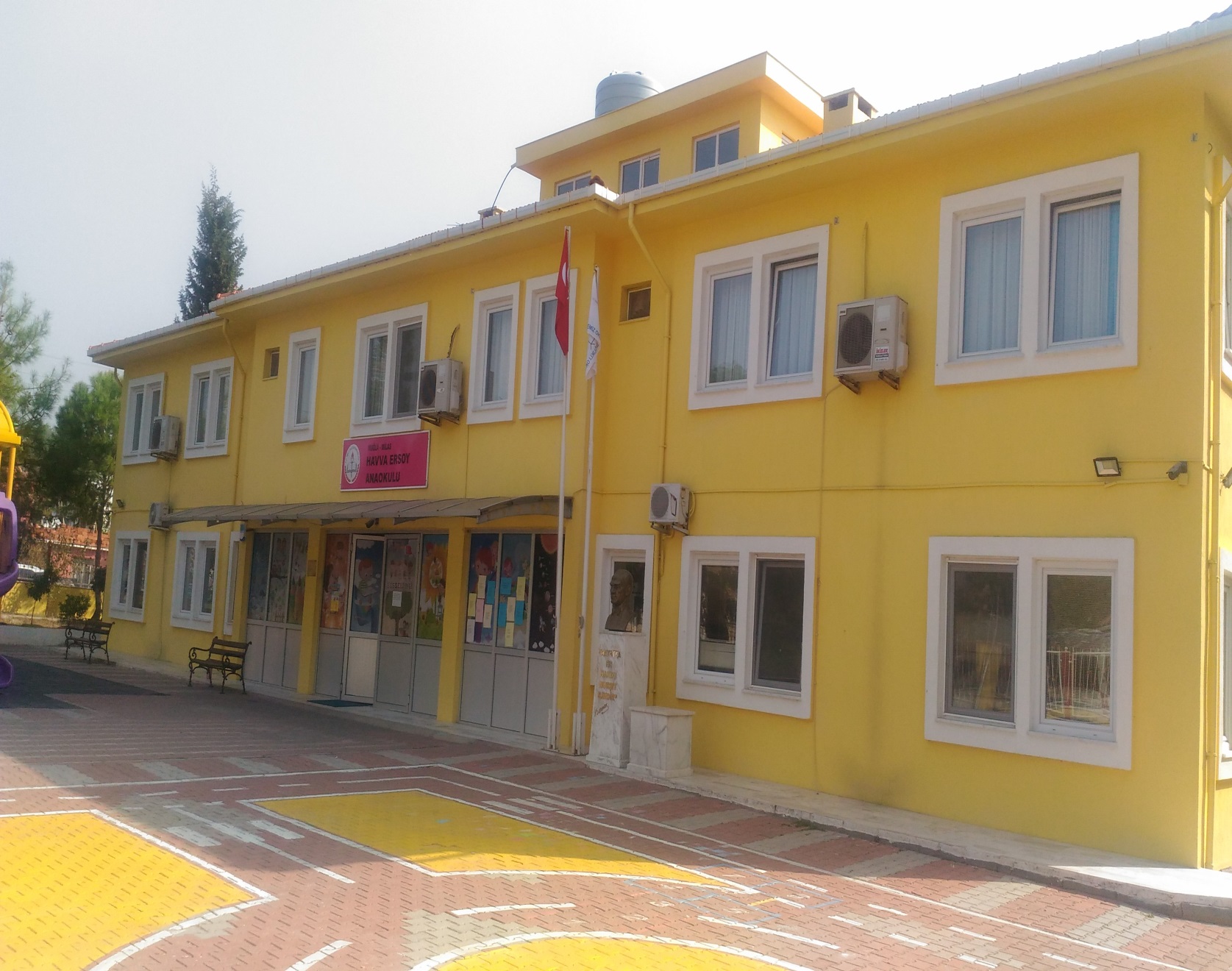 2024–2028STRATEJİK PLAN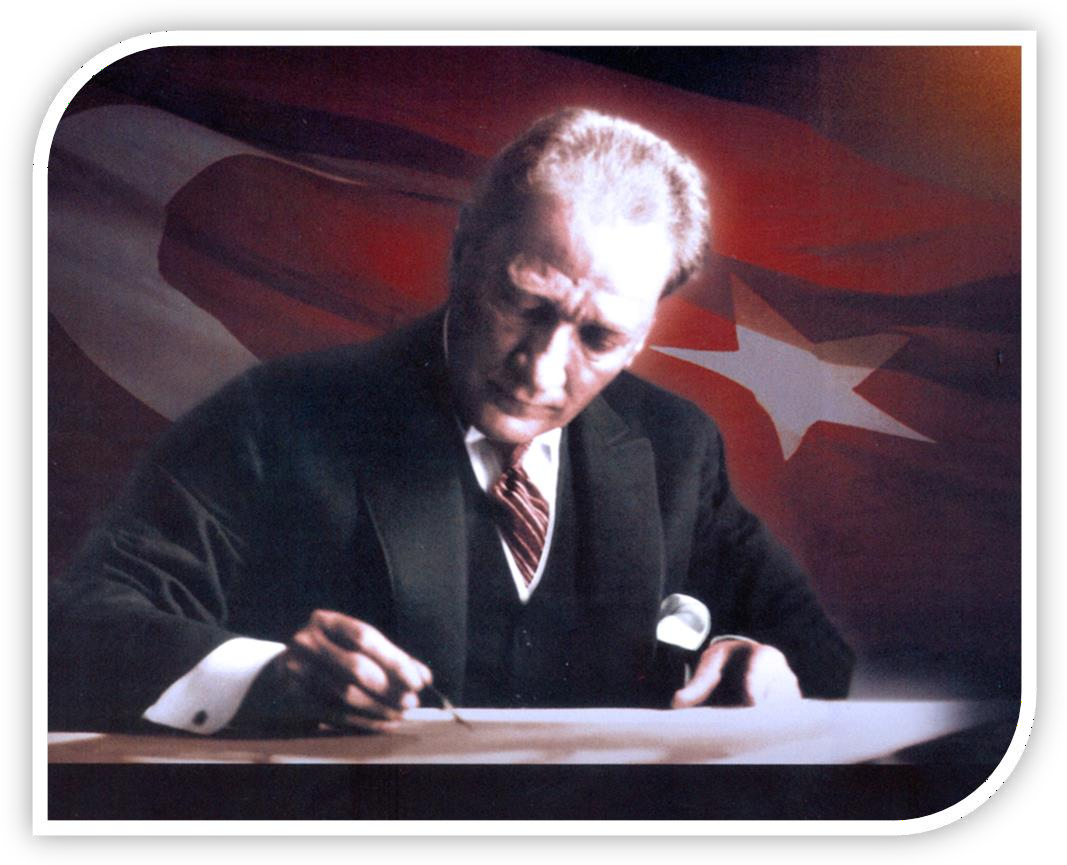 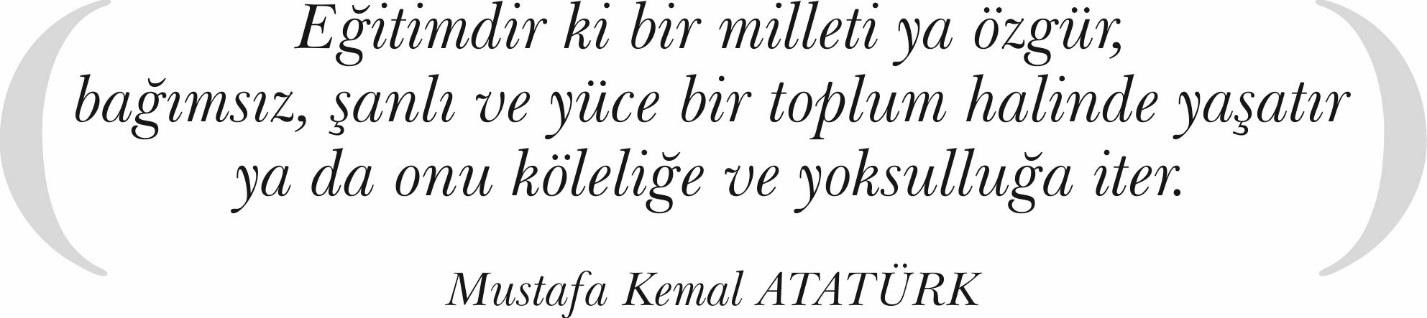 Okul/Kurum Bilgileri        Tablo 1 . Okul Bilgileri TablosuSUNUŞ              Değerli paydaşlarımız;  Günümüzde baş döndürücü bir hızla değişen ve gelişen dünyada savrulmadan ilerleyebilmek, kaliteden ödün vermeden kurumsallığı sürdürebilmek ve nitelikli bir eğitim için sistemli ve planlı bir çalışma yapmak büyük önem taşımaktadır. Bu nedenle kurumlar için stratejik planlamalar yapmak kaçınılmazdır. Stratejik planlar kurumların kendileri için hedeflediği varış noktalarına ulaşmak için yol haritalarını çizmek anlamını taşımaktadır.Okul öncesi eğitimi; 3-4-5 yaş grubundaki çocukların bedensel, zihinsel, duygusal ve sosyal yönden gelişmelerini destekleyen, onları toplumun kültürel değerleri doğrultusunda yönlendiren ve temel eğitim bütünlüğü içinde ilköğretime hazırlayan örgün eğitimin ilk basamağıdır. Öğrenim sürecinin en önemli basamağı olan bu dönemde edinilen beceriler yaşantının bütün evrelerini etkiler. Kurumun yüklenmiş olduğu bu büyük sorumluluğun tüm çalışanlar açısından bilinmesi ve çalışmalara doğru yön verebilme ancak stratejik plan ile mümkündür. “ Stratejik Plan” kurum çalışanları açısından şeffaflık ve yarınını bilmektir.Havva Ersoy Anaokulu olarak temel hedefimiz geleceğimizin teminatı olan çocuklarımızı, kişiliği sağlam temellere oturmuş temel güven duygusuna sahip sağlıklı, mutlu, çevreye duyarlı, milli ve manevi değerleri benimsemiş iyi bir insan olarak yetiştirmektir. Bu hedefe yönelik belirlenen stratejik amaçlar doğrultusunda okulumuzun 2024-2028 yıllarına ait stratejik planı hazırlanmıştır. Katılımcı bir anlayışla oluşturulan Stratejik Plan ile okulumuzun eğitim kalitesinin daha da güçlendirilmesi hedeflenmiştir. Stratejik Planda belirlenen hedeflerimize ne ölçüde ulaştığımız ve stratejik planımız yılsonunda gözden geçirilerek gerekli revizyonlar yapılacaktır.         Planın hazırlanmasında emeği geçen Strateji Yönetim Ekibi ’ne ve uygulanmasında yardımcı olan tüm kurum ve kuruluşlara teşekkür ederim.Muhammet MERCAN        Okul MüdürüİÇİNDEKİLER1. GİRİŞ VE STRATEJİK PLANIN HAZIRLIK SÜRECİ………………………………………………………….6 GİRİŞ………………………………………………………………………………………………………...61.1. Strateji Geliştirme Kurulu ve Stratejik Plan Ekibi………………………………………………………61.2. Planlama Süreci………………………………………………………………………………………….72. DURUM ANALİZİ…………………………………………………………………………………………………72.1. Kurumsal Tarihçe…………………………………………………………………………………………82.2. Uygulanmakta Olan Stratejik Planın Değerlendirmesi…………………………………………………...8,9,102.3. Yasal Yükümlülükler ve Mevzuat analizi………………………………………………………………...112.4. Üst Politika ve Belgeleri Analizi………………………………………………………………………….122.5. Faaliyet Alanları İle Ürün/ Hizmetlerin Belirlenmesi…………………………………………………….132.6. Paydaş Analizi…………………………………………………………………………………………….142.7. Okul/Kurum İçi Analiz……………………………………………………………………………………152.7.1.Teşkilat Yapısı…………………………………………………………………………………………...152.7.2. İnsan Kaynakları Yetkinlik Analizi……………………………………………………………………..162.7.3. Teknolojik Düzey……………………………………………………………………………………….17,182.7.4. Mali Kaynaklar…………………………………………………………………………………………192.7.5. İstatistiki Veriler………………………………………………………………………………………...202.8. Çevre Analizi(PESTLE)…………………………………………………………………………………..20,212.9. GZTF Analizi……………………………………………………………………………………………..222.10. Tespit ve İhtiyaçların Belirlenmesi……………………………………………………………………...23,24,253. GELECEĞE BAKIŞ…………………………………………………………………………………………………253.1. Misyon……………………………………………………………………………………………………..253.2. Vizyon……………………………………………………………………………………………………..253.3. Temel Değerler…………………………………………………………………………………………….264. AMAÇ, HEDEF VE PERFORMANS GÖSTERGELERİ İLE STRATEJİLERİN BELİRLENMESİ……………..27-354.1. Maliyetlendirme……………………………………………………………………………………………35-365.İZLEME VE DEĞERLENDİRME……………………………………………………………………………………37-38GİRİŞ ve PLAN HAZIRLIK SÜRECİ2024-2028 dönemi stratejik plan hazırlanması süreci Üst Kurul ve Stratejik Plan Ekibinin oluşturulması ile başlamıştır. Ekip tarafından oluşturulan çalışma takvimi kapsamında ilk aşamada durum analizi çalışmaları yapılmış ve durum analizi aşamasında paydaşlarımızın plan sürecine aktif katılımını sağlamak üzere paydaş anketi, toplantı ve görüşmeler yapılmıştır.Durum analizinin ardından geleceğe yönelim bölümüne geçilerek okulumuzun amaç, hedef, gösterge ve eylemleri belirlenmiştir. Çalışmaları yürüten ekip ve kurul bilgileri altta verilmiştir.STRATEJİK PLAN ÜST KURULU       Tablo 2. Strateji Geliştirme Kurulu ve Stratejik Plan Ekibi Tablosu1.2.Planlama Süreci:2024-2028 dönemi stratejik plan hazırlanma süreci Strateji Geliştirme Kurulu ve Stratejik Plan Ekibi’nin oluşturulması ile başlamıştır. Ekip tarafından oluşturulan çalışma takvimi kapsamında ilk aşamada durum analizi çalışmaları yapılmış ve durum analizi aşamasında, paydaşlarımızın plan sürecine aktif katılımını sağlamak üzere paydaş anketi, toplantı ve görüşmeler yapılmıştır. Durum analizinin ardından geleceğe yönelim bölümüne geçilerek okulumuzun amaç, hedef, gösterge ve stratejileri belirlenmiştir.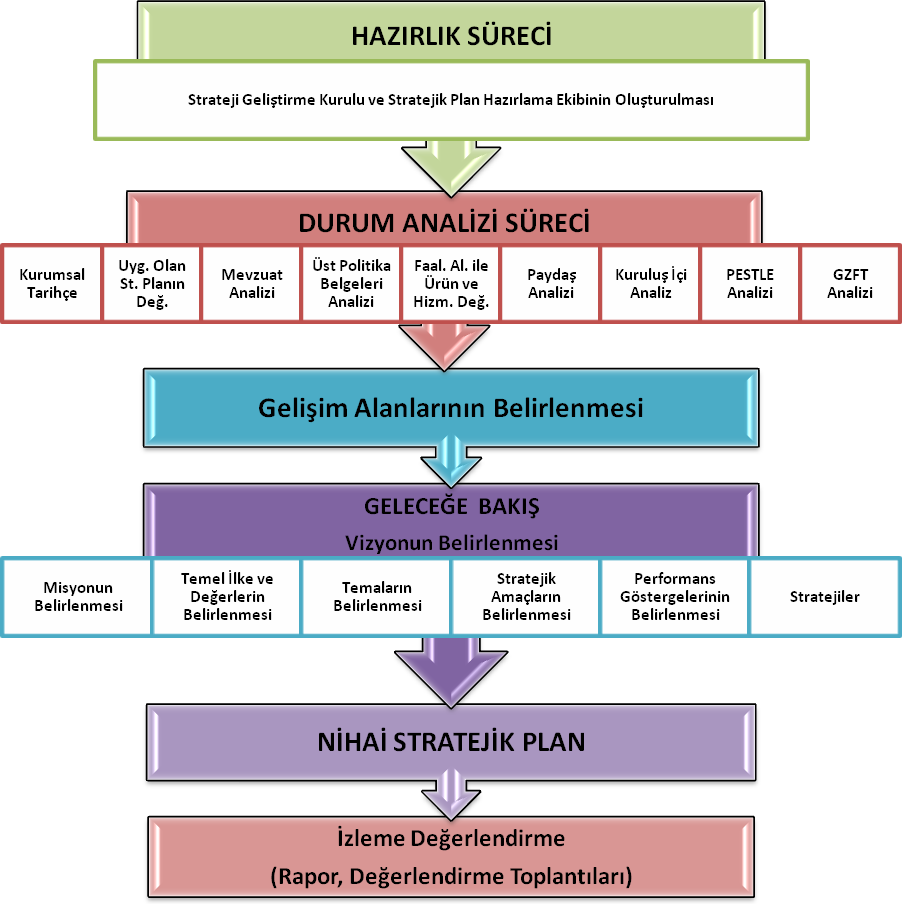 DURUM ANALİZİStratejik planlama sürecinin ilk adımı olan durum analizi, okulumuzun “neredeyiz?” sorusuna cevap vermektedir. Okulumuzun geleceğe yönelik amaç, hedef ve stratejiler geliştirebilmesi için öncelikle mevcut durumda hangi kaynaklara sahip olduğu ya da hangi yönlerinin eksik olduğu ayrıca, okulumuzun kontrolü dışındaki olumlu ya da olumsuz gelişmelerin neler olduğu değerlendirilmiştir. Dolayısıyla bu analiz, okulumuzun kendisini ve çevresini daha iyi tanımasına yardımcı olacak ve stratejik planın sonraki aşamalarından daha sağlıklı sonuçlar elde edilmesini sağlayacaktır.Durum analizi bölümünde, aşağıdaki hususlarla ilgili analiz ve değerlendirmeler yapılmıştır;Kurumsal tarihçeUygulanmakta olan planın değerlendirilmesiMevzuat analiziÜst politika belgelerinin analiziFaaliyet alanları ile ürün ve hizmetlerin belirlenmesiPaydaş analiziKuruluş içi analizDış çevre analizi (Politik, ekonomik, sosyal, teknolojik, yasal ve çevresel analiz)Güçlü ve zayıf yönler ile fırsatlar ve tehditler (GZFT) analiziTespit ve ihtiyaçların belirlenmesi2.1.Kurumsal Tarihçe Okulumuzun temeli, Zübeyde Hanım Anaokulu olarak 1998 yılında açılmıştır. Şevketiye Mahallesi Kemerler Caddesi No: 4 adresindeki okulumuz, MEB’in Yıldız Tipi Anaokulu Projesi olarak yaptırılmıştır. Ancak, zaman içinde okulumuzun depreme dayanıklı olmadığının ortaya çıkması, değişen ihtiyaçlara yanıt vermemesi gibi nedenlerle yenilenmesine karar verilmiştir. Okulumuz, Hayırsever Dr. Mete ERSOY tarafından 2012 yılında yeniden yaptırılmıştır. Okulumuza, hayırseverimizin annesinin adı verilmiş, Havva ERSOY Anaokulu olarak değiştirilmiştir. Sınıflarımız, öğrencilerimizin tüm ihtiyaçlarını karşılayabilecekleri, son derece çağdaş bir ortam olarak tasarlanmıştır. Okulumuzdan, 36-72 ay arası çocuklar yararlanabilmektedir. Sabahçı ve öğlenci 14 sınıfımızda, 1 Özel Eğitim sınıfımız, yarım gün olarak eğitim yapılmakta olup 225 civarı öğrencimize, 2 idareci, 16 öğretmen, 1 Rehber Öğretmen 5 yardımcı personel ile hizmet verilmektedir.2.2.Uygulanmakta Olan Planın DeğerlendirilmesiOkulumuzda Eğitim EtkinlikleriYarım Gün Eğitim AkışıGüne Başlama Zamanı  Oyun Zamanı Öğrenme merkezlerinde oyun Ara Öğün, Temizlik Etkinlik Zamanı Günü Değerlendirme Zamanı  Eve GidişGüne Başlama ZamanıSerbest zaman etkinlikleri ilgi köşelerinde oyun ve sanat etkinliklerinden oluşmaktadır.Okul öncesi eğitim kurumlarında ilgi merkezleri dramatik oyun merkezi evcilik, fen ve matematik, sanat,  resimli kitap,  blok,  müzik,  kukla,  eğitici oyuncak merkezler ile kazanım ve göstergeler doğrultusunda düzenlenen geçici ilgi merkezleri içermektedir. Etkinlik ZamanıTürkçe etkinlikleri içinde tekerlemeler, parmak oyunları, şiir, bilmece, sohbet, hikaye anlatma teknikleri (tepegöz, projeksiyon, kukla, slayt, şimşek kart, pazen tahta, film şeridi), okuma, öykü anlatma, taklit oyunları, pandomim, dramatizasyon, öykü tamamlama etkinlikleri vb. yer almaktadır. Türkçe etkinlikleri sırasında çocukların Türkçeyi doğru ve güzel konuşmalarının sağlanmasının yanı sıra sözcük dağarcıklarının geliştirilmesi üzerinde de önemle durulmaktadır.Oyun ve HareketÖğretmen ya da çocuklar tarafından yapılandırılmış,  kuralları olan ve grupça oynanan etkinliklerdir. Okul öncesi çocuğunun temel gereksinimlerinden biri de harekettir. Çocukların hareket gereksinimleri oyun etkinlikleri sırasında doğal olarak karşılanmaktadır. Ancak, programda yer alan psikomotor alandaki amaçlara ulaşmak için özellikle planlanmış beden eğitimi çalışmalarının (hareket gelişimi) yapılmasına da önem verilmektedir. Bu çalışmalar beden koordinasyonu, denge, hız, güç vb. etkinlikleri içermektedir.MüzikMüzik etkinlikleri günlük planda yer alan diğer etkinlikler sırasında da kullanılabilen etkinliklerdir. Ses dinleme ve ayırt etme çalışmaları, şarkı söyleme, ritim çalışmaları, yaratıcı hareket ve dans, müzik eşliğinde hareket,  müzikli öykü oluşturma ve çeşitli işitsel algı etkinliklerini içermektedir.Fen ve DoğaÇocukları gözlem yapmaya, araştırma, inceleme ve keşfetmeye yönelten etkinliklerdir. Bu etkinlikler;• Deneyler,• Araçları tanıma ve kullanma,• Çeşitli çalışma yöntem ve tekniklerini kullanma,• Keşifler, icatlar,• Mutfak çalışmaları,• Doğa gezileri ve yürüyüşleri, piknikler, kamplar,• Koleksiyonlar,• İlgili bilim alanlarındaki kaynak kişileri konuk olarak çağırma,• Başvuru kitaplarını, diğer kitapları ve dergileri inceleme,• Belgesel vb. izleme gibi çalışmalardan oluşmaktadır.Okuma-Yazmaya Hazırlık ÇalışmalarıOkuma-yazmaya hazırlık çalışmaları çocukların ilköğretime geçişini kolaylaştırmak,  hazır bulunuşluk düzeylerini artırmak amacıyla yapılan etkinlikleri içermekte, asla okuma ya da yazma öğretmek amacını taşımamaktadır. Aşağıda verilen çalışmalar ilköğretime hazırlık çalışmalarının bir bölümünü oluşturmaktadır.• Görsel algılama çalışmaları1. El-göz koordinasyonu2. Şekil-zemin ayrımı3. Şekil sabitliği4. Mekânda konum5. Mekânsal ilişkiler• İşitsel algı çalışmaları ( Fonolojik duyarlılık )1. Dinleme2. Konuşma3. Sesleri ayırt etme4. Seslerle nesneleri ya da nesne resimlerini eşleştirme.• Dikkat ve bellek çalışmaları• Temel kavram çalışmaları• Problem çözme çalışmaları• El becerisi çalışmalarıÇizme, boyama, kesme, katlama, yoğurma, yapıştırma vb.• Öz bakım becerilerini geliştirme çalışmaları• Güven ve bağımsız davranış geliştirme çalışmalarıDramaBu çalışmalar çeşitli kaynaşma-ısınma çalışmaları, pandomim, rol oynama, doğaçlama, öyküOluşturma, dramatizasyon gibi etkinliklerden oluşur.Alan GezileriÇocukların ilgisini çekecek, yöresel, kültürel, meslekî ve güncel önem taşıyan her mekân çocuk için doğal öğrenme alanıdır. Bu alanlar; içinde bulunulan yörenin tarihî bir binası, müzesi, bir ressamın sanat atölyesi, matbaa, fabrika, Pazar, manav vb. olabilir.Çocukların araştırma yapma,  problem çözme ve olayı yerinde gözlemleme yolu ile doğrudan öğrenme gereksinimlerini karşılamak amacıyla çeşitli çevre gezileri yapılmaktadır.Ayrıca;Aile Eğitim EtkinlikleriAile Eğitim Etkinlikleri çocuk sağlığı,  gelişim,  davranış yönetimi,  iletişim,  beslenme,  ruh sağlığı gibi konularda ailelerin bilgi ve becerilerini geliştirmeye yönelik sistemli ve planlı çalışmalardır. Okulumuzda çalışmalara başlamadan önce ailelerin ilgi ve ihtiyaçlarını belirlemek amacı ile yazılı form verilir. Bu formların analizi sonucunda ortaya çıkan ihtiyaçlara göre hangi konunun hangi etkinlik yoluyla ve ne zaman yapılacağı planlanmaktadır.  Belirlenen ihtiyaçlar doğrultusunda aşağıda belirtilen etkinlikler yapılmaktadır.• Eğitim toplantıları• Eğitim Panoları• Bireysel GörüşmelerAilelerin etkinliklere katılımlarını belirlemek için ailelerimize öncelikle  “Ebeveyn Katılım Formu” uygulanır. Katılım Formlarının analizi sonrasında çalışmalara sürekli katılmak isteyen ebeveynler için katılım yapabilecekleri etkinlikler için katılım planları oluşturularak kendilerine bildirilmektedir. Sosyal EtkinliklerOkulumuz bünyesinde düzenlenen sosyal etkinlikler aşağıda belirtilmiştir.Tiyatro Eğitim gezileri Sinema23 Nisan Çocuk ŞenliğiYıl sonu Programı ve SergiOkulumuzda Uygulanan Projeler,2023-2024Değerler ÇınarıMavi-Yeşil Okullar/ Sıfır AtıkDilimizin ZenginlikleriYüz Yüze 100 Çocuk OyunuBir Kitap Bir İnsanOkulumuzda uygulanmakta olan planımızla birlikte hedeflere %95 oranında ulaşılmıştır. Aynı zamanada öğrencilerimiz okul dışı etkinlikler, sosyal etkinlikler ve projelere katılım sağlayarak farklı deneyimler edinmiştir.2.3. Yasal Yükümlülükler ve Mevzuat AnaliziHavva Ersoy Anaokulu, İl ve İlçe Milli Eğitim Müdürlüğümüzün tabi olduğu tüm yasal yükümlülüklere uymakla mükelleftir. Bunların dışında Anaokulu düzeyinde yükümlülük arz eden mevzuat, Tablo 1’de ayrıca gösterilmiştir.      Tablo 3 Mevzuat AnaliziÜst Politika Belgeleri Analizi   Tablo 4 Üst Politika Belgeleri AnaliziFaaliyet Alanları ile Ürün/Hizmetlerin BelirlenmesiMevzuat analizi çıktıları dolayısıyla görev ve sorumluluklar dikkate alınarak okulumuzun sunduğu temel ürün ve hizmetler belirlenmiştir. Belirlenen ürün ve hizmetler Tablo 3’te belirtildiği gibi belirli faaliyet alanları altında toplulaştırılmıştırTablo 5 Faaliyet Alanı Ürün/Hizmet Listesi2.6. Paydaş AnaliziKurumumuzun faaliyet alanları dikkate alınarak, kurumumuzun faaliyetlerinden yararlanan, faaliyetlerden doğrudan/dolaylı ve olumlu/olumsuz etkilenen veya kurumumuzun faaliyetlerini etkileyen paydaşların (kişi, grup veya kurumlara) tespiti için bir dizi toplantı düzenlenmiştir. Bu toplantılarda Stratejik Plan Hazırlama Ekibi “beyin fırtınası, tartışma, örnek” olay yöntemlerini kullanarak öncelikle paydaşlar, ardından bu paydaşların türü (iç paydaş/dış paydaş) belirlemiştir.Tablo 6 Paydaşların Analizi	Paydaşların ÖnceliklendirilmesiStratejik Plan Hazırlama Ekibi, paydaşların ve paydaş türlerinin belirlenmesinin ardından paydaşların önem derecesi, etki derecesi ve önceliğini tespit etmiştir.   Tablo 7 Paydaşların ÖnceliklendirilmesiPAYDAŞ ÖNEMİ ETKİSİ Paydaş anketlerine ilişkin ortaya çıkan temel sonuçlara altta yer verilmiştir : Okul Çalışanları Anketi Sonuçları: 1-Okulumuzda alınan kararlar, çalışanların katılımıyla alınır. 5 adet kısmen katılıyorum.4 adet katılmıyorum.1 adet katılıyorum cevabı alınmıştır. İyileştirme gerekir.2-Kurumdaki tüm duyurular çalışanlara zamanında iletilir. 8 adet katılıyorum.2 adet katılmıyorum cevabı alınmıştır. 3-Her türlü ödüllendirmede adil olma, tarafsızlık ve objektiflik esastır. 7 adet kararsızım.2 adet kısmen katılıyorum.1 adet katılımıyorum cevabı alınmıştır. İyileştirme gerekir.4-Kendimi, okulun değerli bir üyesi olarak görürüm. 5 adet katılıyorum.5 adet kısmen katılıyorum cevabı alınmıştır. İyileştirme gerekir.5-Çalıştığım okul bana kendimi geliştirme imkânı tanımaktadır. 4 adet kısmen katılıyorum.1 adet kararsızım.5 adet katılmıyorum cevabı alınmıştır. İyileştirme gerekir.6-Okul, teknik araç ve gereç yönünden yeterli donanıma sahiptir. 5 adet kesinlikle katılıyorum.4 adet katılıyorum. 1 adet kararsızım cevabı alınmıştır. 7-Okulda çalışanlara yönelik sosyal ve kültürel faaliyetler düzenlenir. 4 adet kesinlikle katılıyorum.6 adet katılıyorum cevabı alınmıştır.8-Okulda öğretmenler arasında ayrım yapılmamaktadır. 3 adet kararsızım .7 adet katılıyorum cevabı alınmıştır. 9-Okulumuzda yerelde ve toplum üzerinde olumlu etki bırakacak çalışmalar yapmaktadır. 3 adet kesinlikle katılıyorum.7 adet katılıyorum cevabı alınmıştır. 10-Yöneticilerimiz, yaratıcı ve yenilikçi düşüncelerin üretilmesini teşvik etmektedir. 6 adet kısmen katılıyorum.2 adet katılıyorum. 1 adet kararsızım cevabı alınmıştır. 11-Yöneticiler, okulun vizyonunu, stratejilerini, iyileştirmeye açık alanlarını vs. çalışanlarla paylaşır.6 adet kısmen katılıyorum.2 adet katılıyorum. 1 adet kararsızım cevabı alınmıştır.12-Okulumuzda sadece öğretmenlerin kullanımına tahsis edilmiş yerler yeterlidir. 5 adet katılıyorum,3 adet kısmen katılıyorum,1 adet kararsızım, 1 adet katılmıyorum cevabı alınmıştır. İyileştirme gerekir. 13-Alanıma ilişkin yenilik ve gelişmeleri takip eder ve kendimi güncellerim. 4 adet kesinlikle katılıyorum.6 adet katılıyorum cevabı alınmıştır. 14-Okulumuzun Olumlu (başarılı) Yönlerine İlişkin Görüşleriniz. a) Verilen fikirlerin önemsenmesi. b) İşbirliği yapılması. c) Çalışanların motive edilmesi. d) İdarenin anlayışlı, yardımcı olmak için elinden geleni yapmasıe) Araç-gereç yönünden yeterli olması15-Okulumuzun Olumsuz (başarısız) Yönlerine İlişkin Görüşleriniz. Çalışanlara dair sosyal etkinliklerin arttırılması.Bahçenin yeteri kadar kullanışlı olmamasıKapalı oyun alanının olmamasıÇalışan anketi sonuçlarımız doğrultusunda; okul içi sosyal etkinliklerin arttırılmasına, bahçenin çocuklar için daha kullanışlı hale getirilmesine ve kapalı oyun alanlanı oluşturulmasına karar verilmiştir.Veli Anketi Sonuçları:1-İhtiyaç duyduğumda okul çalışanlarıyla rahatlıkla görüşebiliyorum. Oy çokluğu ile olumlu sonuç alınmıştır.123 adet kesinlikle katılıyorum.22 adet katılıyorum.2 adet  katılmıyorum.2-Bizi ilgilendiren okul duyurularını zamanında öğreniyorum.Oy çokluğu ile olumlu sonuç alınmıştır. 130 adet kesinlikle katılıyorum.17 adet katılıyorum.3-Öğrencimle ilgili konularda okulda rehberlik hizmeti alabiliyorum. Oy çokluğu ile olumlu sonuç alınmıştır.117 adet kesinlikle katılıyorum.26 adet katılıyorum.4 adet kararsızım.4-Okula ilettiğim istek ve şikâyetlerim dikkate alınıyor. Oy çokluğu ile olumlu sonuç alınmıştır.108 adet kesinlikle katılıyorum.36 adet katılıyorum.2 adet kararsızım.1 adet kesinlikle katılmıyorum.5-Öğretmenler yeniliğe açık olarak derslerin işlenişinde çeşitli yöntemler kullanmaktadır. Oy çokluğu ile olumlu sonuç alınmıştır.135 adet kesinlikle katılıyorum.11 adet katılıyorum.1 adet kararsızım.6-Okulda yabancı kişilere karşı güvenlik önlemleri alınmaktadır. Oy çokluğu ile olumlu sonuç alınmıştır.129 adet kesinlikle katılıyorum.16 adet katılıyorum.2 adet kararsızım. 7-Okulda bizleri ilgilendiren kararlarda görüşlerimiz dikkate alınır. Oy çokluğu ile olumlu sonuç alınmıştır.98 adet kesinlikle katılıyorum.45 adet katılıyorum.4 adet kararsızım.8-E-Okul Veli Bilgilendirme Sistemi ile okulun internet sayfasını düzenli olarak takip ediyorum. Oy çokluğu ile olumlu sonuç alınmıştır.106 adet kesinlikle katılıyorum.35 adet katılıyorum.6 adet kararsızım.9-Çocuğumun okulunu sevdiğini ve öğretmenleriyle iyi anlaştığını düşünüyorum. Oy çokluğu ile olumlu sonuç alınmıştır.126 adet kesinlikle katılıyorum.13 adet katılıyorum.8 adet kararsızım.10-Okul, teknik araç ve gereç yönünden yeterli donanıma sahiptir. Oy çokluğu ile olumlu sonuç alınmıştır.96 adet kesinlikle katılıyorum.28 adet katılıyorum.20 adet kararsızım.3 adet katılmıyorum. 11-Okul her zaman temiz ve bakımlıdır.Oy çokluğu ile olumlu sonuç alınmıştır.133 adet kesinlikle katılıyorum.11 adet katılıyorum.2 adet kararsızım.1 adet katılmıyorum. 12-Okulun binası ve diğer fiziki mekânlar yeterlidir. Oy çokluğu ile olumlu sonuç alınmıştır.97 adet kesinlikle katılıyorum.48 adet katılıyorum.2 adet kararsızım.13-Okulumuzda yeterli miktarda sanatsal ve kültürel faaliyetler düzenlenmektedir. Oy çokluğu ile olumlu sonuç alınmıştır.139 adet kesinlikle katılıyorum.8 adet katılıyorum.14-Okulumuzun Olumlu (başarılı) Yönlerine İlişkin Görüşleriniz.a) Okul güvenliğinin yeterli olması.b) Okul idaresinin,öğretmen ve personelin deneyimli, bilgili olması,ilgili olması,iletişime açık olması.c) Öğrencilerin okula karşı olumlu algılarının olması.d) İhtiyaç duyulduğunda okul idaresi ve öğrenmene kolaylıkla ulaşılabilinmesi.e) Okulun temiz olması.f) Farklı kültürel,sosyal etkinliklerin yapılıyor olması.g) Yeniliğe açık okul olunması.h) Aile sıcaklığının tüm personelde görülmesi.15-Okulumuzun Olumsuz (başarısız) Yönlerine İlişkin Görüşleriniz.a) Beslenmenin okuldan dağıtılmaması.b) Okul bahçesinin yetersiz oluşu.c) İç mekan oyun alanının yetersizliği.Veli anketi sonuçları doğrultusunda; okul bünyesinde beslenme çıkarılmasına, bahçeye oyun alanlarının yapılmasına, kapalı mekanda oyun alanı oluşturulmasına karar verildi. 2.7. Okul/Kurum İçi Analiz2.7.1. Teşkilat Şeması2.7.2. İnsan Kaynakları Yetkinlik AnaliziTablo 8 Okul Yönetici SayılarıTablo 9 Öğretmen, Öğrenci, Derslik SayılarıTablo 10 Branş Bazında Öğretmen Norm, Mevcut, İhtiyaç SayılarıTablo 11  Yardımcı Personel SayılarıKurum Kültürü AnaliziMüdürlüğümüzde kurum kültürünün oluşturulması için iş ve işlemlerde birim içi ve birimler arası koordinasyon sağlanmaktadır. Yüz yüze görüşmelerle veya toplantılarla yapılacak iş ve işlemlerin yetkilendirilmesi için fikir telakkisinde bulunulmaktadır. Birimlerde görevlendirilen personel, katıldığı hizmetiçi eğitimlere, ilgi ve yeteneklerine göre belirlenmektedir. Müdürlüğümüzde görevli personel arasında hiyerarşik bir sistem olmakla birlikte gerek yöneticiler gerekse personel arasında yatay iletişim mevcuttur. Her çalışanın fikirlerini rahatlıkla ifade edebileceği şekilde koordinasyon mekanizması oluşturulmuştur. Yönetici ve personelimizin mesleki yetkinliklerinin geliştirilmesi için hizmetiçi eğitim faaliyetlerine katılımları teşvik edilmektedir. Stratejik Yönetim Sürecinde karar alma mekanizması işletilirken iç ve dış paydaşların görüşleri dikkate alınmaktadır. Müdürlüğümüz çalışmalarına etki düzeyleri ve önemleri değerlendirilerek beklenti ve öneriler, karar alma mekanizmasına dâhil edilmektedir. Çalışmalar kurgulanırken dönemsel, çevresel, sosyolojik ve benzeri değişkenler dikkate alınmakta, sorunların çözümü ve ihtiyaçların giderilmesi amacıyla yapılan çalışmalarda bu değişkenler değerlendirilmektedir. Stratejik plan hazırlanması çalışmaları kapsamında yapılan tüm faaliyetler İlçe Milli Eğitim Müdürümüzün ve okul personelinin bilgileri dâhilinde yürütülmektedir. Sürecin her aşamasında bilgi paylaşımı sürece dâhil etmektedir. İlçe Milli Eğitim Müdürünün süreç hakkında gösterdiği duyarlılık, tüm yönetici ve personele yansımaktadır. Önceki dönemlere nazaran kurumumuz genelinde Stratejik Planlama çalışmalarında azami seviyede gayret ve duyarlılık göze çarpmaktadır. Ancak stratejik planlama ve izleme-değerlendirme çalışmaları başta olmak üzere “Stratejik Yönetim Süreci” ile ilgili iş ve işlemleri koordine edecek nitelikte personelin yeterli sayıda bulunmaması, bu konudaki ihtiyacın giderilmesi zorunluluğunu ortaya koymaktadır.Teknolojik Düzey               Tablo 12 Teknoloji ve Bilişim Altyapı AnaliziTablo 13 Okul Binasının Fiziki DurumuMali KaynaklarMüdürlüğümüzün 2024-2028 döneminde kaynakları, uygulanmakta olan tasarruf tedbirleri de  dikkate alınarak tahmin edilmiş ve tabloda sunulmuştur.  Tablo 14 Tahmini Kaynaklar (TL)Tablo 15  Harcama KalemleriTablo 16 Gelir Gider Tablosuİstatistiki VerilerOkulumuzla ilgili bazı geçmişe dönük veriler incelenmiştir.Okulumuzun genel mevcudu 225 öğrencidir. 117 erkek, 108 kız olmak üzere toplamda 225 öğrenci bulunmaktadır. Sınıf mevcutları 15-20 arasındadır.  En kalabalık sınıfımızda 22 öğrenci bulunmaktadır. Son üç yıl içinde sınıf tekrarına kalan öğrenci bulunmamaktadır.Okulumuzda İlköğretim Haftası, Cumhuriyet Bayramı, Atatürk’ü Anma Günü, Mehmet Akif Ersoy’u Anma Günü, 15 Temmuz Şehitleri Anma Günü, 23 Nisan Ulusal Egemenlik ve Çocuk Bayramı, Çanakkale Şehitler Günü, İstiklal Marşı’nın Kabulü, Yerli Malı Haftası, Roman Haftası etkinlikleri bütün öğrenciler ve öğretmenlerin katılımıyla yapılmaktadır. Yapılan etkinliklere velilerimiz de gönüllü olarak katılmaktadır.Okulumuzda fiziksel engelli öğrenci bulunmamaktadır fakat engelli tuvaleti mevcuttur. Okulumuza ulaşım şehir merkezinde olduğu için her an mevcuttur.Okulumuzda 8 derslik, 2 idare odası, 1 öğretmenler odası, 1 mutfak, 1 Kütüphane ve 1 rehber öğretmen odası bulunmaktadır.Okulumuzda ısınma merkezi sistem kalorifer ile sağlanmaktadır. Sivil savunma tatbikatı bütün okulun katılımıyla Ekim 2023’te yapılmıştır.  Yangın tüpleri yeterli sayıda olup Aralık 2023’te dolum ve değişimleri yapılmıştır. Yangın alarm sistemi bulunmaktadır.  Yangın söndürme amaçlı su deposu ve söndürme tertibatı bulunmaktadır.Çevre Analizi (PESTLE)Tablo 17 Çevre Analizi (PESTLE)GZFT AnaliziTablo 18 GZFT AnaliziTespit ve İhtiyaçların BelirlenmesiStrateji geliştirme ekibimiz tarafından durum analizi çerçevesinde gerçekleştirilen tüm çalışmalardan elde edilen veriler; paydaş anketleri, toplantı tutanakları vs. göz önünde bulundurularak özet bir bakış geliştirilmeye çalışılmıştır.Tablo 19 Tespitler ve İhtiyaçlarGELECEĞE BAKIŞMisyonVizyonTemel DeğerlerTEMEL DEĞERLERİşbirliği içinde ve ekip ruhuyla çalışmakAkla ve bilime önem vermek.Kalite ve çalışmadan taviz vermemekÇevreye ve çevrenin korunmasında hassasiyet göstermekÖğrencilerimizin her birini ayrı ayrı görerek onların bireysel çabalarını desteklemek,Öğrencilerimizin, yaratıcı ve sorgulayıcı düşünme becerisini kazanmalarını sağlamak,Öğrencilerimizin, etkin ve verimli çalışma alışkanlığı kazanmasında onlara rehberlik etmek,Öğrencilerimizin, paylaşımcı ve işbirliği ile çalışmayı esas alan yöntemler kullanmalarını sağlamak.Öğrencilerimize bilgiye erişim araçlarını kullanma olanaklarını sunmak.Okul-aile işbirliğini önemseyerek, çocuk eğitiminde ailenin ve okulun birlikte çalışmasını sağlamak.4.AMAÇ, HEDEF VE PERFORMANS GÖSTERGESİ İLE       STRATEJİLERİN  BELİRLENMESİTEMA: KURUMSAL KAPASİTETEMA:EĞİTİM-ÖĞRETİMDE ERİŞİM VE KATILIMTEMA:EĞİTİM VE ÖĞRETİMDE KALİTEMaliyetlendirmeTahmini Kaynaklar Analizinden yararlanılarak kurumumuzun 5 yıllık hedeflerine ulaşılabilmesi için planlanan faaliyetlerin Tahmini Maliyet Analizi yapılmıştır.Tablo 20 Maliyet Tablosu5.İZLEME VE DEĞERLENDİRMEMüdürlüğümüzün 2024-2028 Stratejik Planı İzleme ve Değerlendirme sürecini ifade eden İzleme ve Değerlendirme Modeli hazırlanmıştır. Müdürlüğümüzün Stratejik Plan İzleme- Değerlendirme çalışmaları eğitim-öğretim yılı çalışma takvimi de dikkate alınarak 6 aylık ve 1 yıllık sürelerde gerçekleştirilecektir. 6 aylık sürelerde Üst Yöneticiye rapor hazırlanacak ve değerlendirme toplantısı düzenlenecektir. İzleme-değerlendirme raporu, istenildiğinde Stratejik Geliştirme Başkanlığına gönderilecektir. Ayrıca ilimizin Mülki İdari Amirine sunulacaktır. 1 yıllık izleme-değerlendirme çalışmaları, Stratejik Planımızda yer alan hedeflerin yıllık düzeyde ifade edildiği Performans Programı ve yılsonunda gerçekleşme düzeylerinin belirlendiği Faaliyet Raporu hazırlanarak yapılacaktır. Performans Programı ve Faaliyet Raporu Üst Yöneticinin değerlendirmesinin akabinde Strateji Geliştirme Başkanlığına ve Mülki İdari Amire sunulacaktır. Yıllık izlemelerle ilgili değerlendirme toplantıları düzenlenecektir.İzleme Ve Değerlendirme Tablosu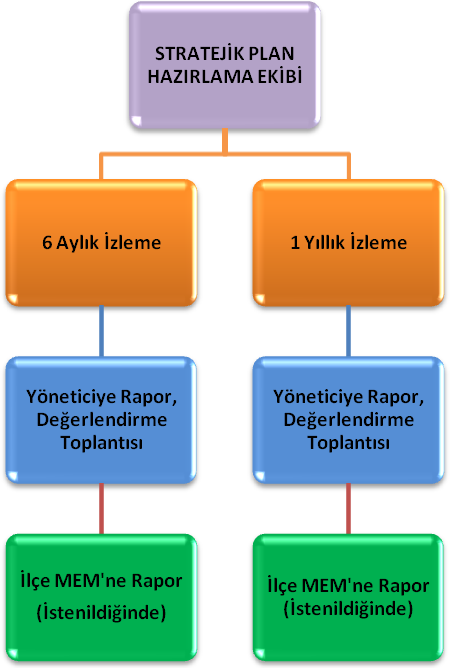 HAVVA ERSOY ANAOKULU MÜDÜRLÜĞÜSTRATEJİK PLAN ÜST KURULU İMZA SİRKÜSÜ6.Tablo, Şekil, Grafikler, EklerTABLOLARTablo 1. Okul/Kurum Bilgileri Tablosu                                                                                                3Tablo 2. Strateji Geliştirme Kurulu ve Stratejik Plan Ekibi Tablosu                                               6Tablo 3.Mevzuat Analizi Tablosu                                                                                                         11Tablo 4. Üst Politika Belgeleri Analizi	12Tablo 5. Faaliyet Alanlar/Ürün ve Hizmetler Tablosu                                                                      13Tablo 6. Paydaşların Analizi                                                                                                                     14Tablo 7. Paydaşların Önceliklendirilmesi                                                                                             14Tablo 8.Okul/Kurum İçi Analiz İçerik Tablosu                                                                                    18Tablo 9. İdari Personelin Hizmet Süresine İlişkin Bilgiler                                                                 19Tablo 10. Öğretmenlerin Hizmet Süreleri (Yıl İtibarıyla)                                                                  20Tablo 11.Okul/Kurum Rehberlik Hizmetleri                                                                                       20Tablo 12. Teknolojik Araç-Gereç Durumu                                                                                           21Tablo 13. Fiziki Mekân Durumu                                                                                                            21Tablo 14. Kaynak Tablosu                                                                                                                      22Tablo 15. Harcama Kalemleri                                                                                                                22Tablo 16. Öğrenci Durumu                                                                                                                     19Tablo 17.Öğrenci Kursları                                                                                                                       Tablo 18.Okulun Akademik Başarısı                                                                                                     Tablo 19.Kurumda Yapılan Sosyal ve Kültürel Faaliyetler                                                               Tablo 20. Sportif Faaliyetler                                                                                                                   Tablo 21.PESTLE Analiz Tablosu                                                                                                            26Tablo 22.Güçlü Yönler                                                                                                                             24Tablo 23.Zayıf Yönler                                                                                                                               25Tablo 24.Fırsatlar                                                                                                                                      25Tablo 25.Tehditler                                                                                                                                     25Tablo 26. Tespit ve İhtiyaçları Belirlenmesi                                                                                         27Tablo 27. Tahmini Maliyet Tablosu                                                                                                           34GRAFİKLERÖğrenci Anket Grafikleri (Grafik 1, Grafik 2, Grafik 3, Grafik 4)                                                       Öğretmen Anket Grafikleri (Grafik 5, Grafik 6, Grafik7, Grafik 8)				15-16Veli Anket Grafikleri (Grafik 9, Grafik 10, Grafik 11, Grafik 12)					17-18ŞEMALARŞema 1.Örgüt Şeması                                                                                                                  19İli: MUĞLAİli: MUĞLAİlçesi: MİLASİlçesi: MİLASAdres:Şevketiye Mah.Kemerler Cad. No:4Coğrafi Konum (link)https://yandex.com.tr/harita/-/CGx4mQyJTelefonNumarası:252-513-44-05Faks Numarası: Yoke- Posta Adresi:819611@meb.k12.trWeb	sayfası adresi:https://havvaersoyanaokulu.meb.k12.tr/Kurum Kodu:819611Öğretim Şekli:   İkili EğitimÜst Kurul BilgileriÜst Kurul BilgileriEkip BilgileriEkip BilgileriAdı SoyadıUnvanıAdı SoyadıUnvanıMuhammet MERCANOkul MüdürüNeslihanGÖRGÜLÜ HEKİMHANÖğretmenNahide ERDOĞAN Müdür Yrd.Tuğba BIÇAKÖğretmenYasemin ESİN CELLEKRehberlikNurçin YALÇINOkul Aile Birliği Baş.Songül CANÖğretmenSevilay CAN ÖZKAYAÖğretmenÖzlem KARAKUŞÖğretmenYasal YükümlülükDayanakTespitlerİhtiyaçlarMüdürlüğümüz “Dayanak” başlığı altında sıralanan Kanun, Kanun Hükmünde Kararname, Tüzük, Genelge ve Yönetmeliklerdeki ilgili hükümleri yerine getirmekle mükelleftir.Müdürlüğümüz “eğitim- öğretim hizmetleri, insan kaynakları, halkla ilişkiler, fiziki ve mali destek hizmetleri, stratejik plan hazırlama, stratejik plan izleme- değerlendirme süreci iş ve işlemleri” faaliyetlerini yürütmektedir. Faaliyetlerimizden öğrenciler, öğretmenler, personel, yöneticiler ve öğrenci velileri doğrudan etkilenmektedir.Müdürlüğümüz resmi kurum ve kuruluşlar, sivil toplum kuruluşları ve özel sektörle mevzuat hükümlerine aykırı olmamak ve faaliyet alanlarını kapsamak koşuluyla protokoller ve diğer işbirliği çalışmalarını yürütme yetkisine haizdirT.C. Anayasası1739 Sayılı Millî Eğitim Temel Kanunu652 Sayılı MEB Teşkilat ve Görevleri Hakkındaki Kanun Hükmünde Kararname222 Sayılı Millî Eğitim Temel Kanunu (Kabul No: 5.1.1961, RG: 12.01.1961 / 10705‐Son Ek ve Değişiklikler: Kanun No: 12.11.2003/ 5002, RG: 21.11.2003657 Sayılı Devlet Memurları Kanunu5442 Sayılı İl İdaresi Kanunu3308 Sayılı Mesleki Eğitim Kanunu439 Sayılı Ek Ders Kanunu4306 Sayılı Zorunlu İlköğretim ve Eğitim Kanunu5018 sayılı Kamu Mali Yönetimi ve Kontrol KanunuMEB Personel Mevzuat BülteniTaşıma Yoluyla Eğitime Erişim YönetmeliğiMEB Millî Eğitim Müdürlükleri Yönetmeliği (22175 Sayılı RG Yayınlanan)Millî Eğitim Bakanlığı Rehberlik ve Psikolojik Danışma Hizmetleri Yönetmeliği04.12.2012/202358 Sayı İl İlçe MEM’in Teşkilatlanması 43 Nolu Genelge26 Şubat 2018 tarihinde yayımlanan Kamu İdarelerinde Stratejik Planlamaya İlişkin Usul ve Esaslar Hakkındaki YönetmelikOkul Öncesi Eğitim ve İlköğretim Kurumları YönetmeliğiSosyal Etkinlikler YönetmeliğiMEB Eğitim Kurulları veZümreleri YönergesiMüdürlüğümüzün hizmet alanları çok çeşitlidir ve hedef kitlesi nicelik itibariyle oldukça büyüktür. Farklı hizmet alanları ile ilgili diğer kamu kurum ve kuruluşlarıyla yapılan protokollerde, diğer kurumların tabi oldukları mevzuattaki farklılıklardan dolayı yetki çatışması yaşanmamaktadır. Fakat diğer kamu kurum ve kuruluşlarının faaliyet alanlarında eğitim- öğretim hizmetlerine yeteri kadar yer verilmediğinden, herhangi bir destek talebi gerçekleştirildiğinde mevzuata dayandırmada güçlük yaşamaktadırlar.Müdürlüğümüz hiçbir hizmetinde mevzuattaki hükümlere aykırı davranmamaktadır. Tüm hizmetler mevzuat çerçevesinde gerçekleşmektedir. Fakat mevzuata aykırı olmamak koşuluyla eğitim faaliyetlerimiz, eğitim hizmetinin verildiği bölgenin ekonomik, sosyal, ekolojik, jeolojik vb. dinamikleri dikkate alınarak yürütülmektedir.Müdürlüğümüz faaliyetleri gereği sağlık, güvenlik, altyapı çalışmaları gibi ek hizmetlere ihtiyaç duymaktadır. Bunun yanında öğrencilerimizin akademik ve sosyal becerilerinin geliştirilmesi, öğretmen ve yöneticilerimizin mesleki gelişimlerine destek sağlanması amacıyla diğer kurumlarla işbirliği yapılması gerekmektedir. Bu işbirliği kapsamında diğer kurumların mevzuatının eğitim hizmetlerine yeteri kadar yer verecek şekilde düzenlenmesi gerekmektedir.Üst Politika Belgesiİlgili Bölüm/ReferansVerilen Görev/İhtiyaçlarKurum Faaliyetlerindebütçenin etkin ve verimli5018 sayılı Kamu Mali Yönetimi ve Kontrol Kanunu9. Madde,41. MaddekullanımıStratejik Plan Hazırlama Performans ProgramıHazırlamaFaaliyet Raporu Hazırlama30344 sayılı Kamu İdarelerinde Stratejik Plan Hazırlamaya İlişkin Usul ve Esaslar Hakkında Yönetmelik (26 Şubat 2018)Tümü5 yıllık hedefleri içeren Stratejik Plan hazırlanmasıKamu İdareleri İçin Stratejik Plan Hazırlama Kılavuzu Tümü5 yıllık hedefleri içeren Stratejik Plan hazırlanması2018/16 sayılı Genelge, 2024-2028 StratejikPlan Hazırlık Çalışmaları Tümü2024-2028 Stratejik PlanınınHazırlanmasıMEB 2024-2028 Stratejik Plan Hazırlık Programı Tümü2024-2028 Stratejik Planı Hazırlama TakvimiMEB 2024-2028 Stratejik PlanıTümüMEB Politikaları Konusunda Taşra Teşkilatına RehberlikKamu İdarelerince Hazırlanacak Performans Programları HakkındaYönetmelikTümü5 yıllık kurumsal hedeflerin her bir mali yıl için ifadeedilmesiKamu İdarelerince Hazırlanacak Faaliyet Raporu Hakkında YönetmelikTümüHer bir mali yıl için belirlenen hedeflerin gerçekleşme durumlarının tespiti,RaporlanmasıMuğla İl Mem 2024-2028 Stratejik PlanıTümüMilas İlçe Mem 2024-2028 Stratejik PlanıTümüFaaliyet AlanıÜrün/HizmetlerA- Eğitim-Öğretim HizmetleriEğitim-öğretim iş ve işlemleriDers Dışı Faaliyet İş ve İşlemleriOkulda Teknolojik Altyapı Çalışmalarını DüzenlemeAnma ve Kutlama Programlarının YürütülmesiYarışmaların Düzenlenmesi ve Değerlendirilmesi İşleriSosyal, Kültürel, Sportif Etkinliklerle İlgili OrganizasyonZümre Toplantılarının Planlanması ve YürütülmesiB- Yaygın Eğitim HizmetleriBeceri ve Hobi Kursları BaşvurusuKadınlar İçin Mesleki Eğitim Projesi İle İlgili İşlemlerOkullar Hayat Olsun Projesi İle İlgili İşlemlerC- Strateji Geliştirme, Ar-Ge FaaliyetleriStratejik Planlama İşlemleriPerformans Programı ve Faaliyet Raporu Hazırlamaİhtiyaç Analizlerinin YapılmasıEğitime İlişkin İstatistiklerin TutulmasıAR-GE ÇalışmalarıD- İnsan Kaynaklarının GelişimiPersonel Özlük İşlemleriNorm Kadro İşlemleriHizmetiçi Eğitim FaaliyetleriAtama ve Yer Değiştirme İşlemleriE- Fiziki ve Mali DestekSistem ve Bilgi Güvenliğinin SağlanmasıDers Kitapları ile Eğitim Araç-Gereç DağıtımıTaşınır Mal İşlemleriOkul Kantin İşlemleriTemizlik, Güvenlik, Isıtma, Aydınlatma ve Ulaştırma HizmetleriEvrak Kabul, Yönlendirme Ve Dağıtım İşlemleriArşiv HizmetleriSivil Savunma İşlemleriEnerji Yönetimi ile İlgili ÇalışmalarBütçe İşlemleri (Ödenek Talepleri, Aktarımlar)F-Denetim ve RehberlikOkul Personelinin Teftiş ve DenetimiÖğretmenlere Rehberlik ve OryantasyonG-Halkla İlişkilerBilgi Edinme Başvurularının CevaplanmasıProtokol İş ve İşlemleriBasın, Halk ve Ziyaretçilerle İlişkilerOkul-Aile İşbirliğiPaydaş Adıİç PaydaşDış PaydaşMuğla Valiliği - Milas Kaymakamlığı√İlçe MEM Üst Yönetici√Okulumuzda Görevli Öğretmenler√Okulumuz Öğrencileri√Okulumuz Öğrenci Velileri√Milas İlçe Sağlık Müdürlüğü√Milas İlçe Jandarma Komutanlığı√İlçe Milli Eğitim Müdürlüğü√Muğla Sıtkı Koçman Üniversitesi√  Milas İlçe Gençlik Hizmetleri ve Spor İlçe Müdürlüğü√  İlçe Milli Eğitim Müdürlüğü Personeli√Paydaş Adıİç PaydaşDış PaydaşÖnem DerecesiEtki DerecesiÖnceliğiMuğla Valiliği - Milas Kaymakamlığı√555İlçe MEM Üst Yönetici√555Öğretmenler√555Öğrenciler√555Öğrenci Velileri√444Milas İlçe Sağlık Müdürlüğü√222Milas İlçe Jandarma Komutanlığı√222İlçe Milli Eğitim Müdürlüğü√555Muğla Sıtkı Koçman Üniversitesi√222Milas İlçe Gençlik Hizmetleri ve Spor İlçe Müdürlüğü√333İlçe Milli Eğitim Müdürlüğü Personeli√555Önem Derecesi: 1, 2, 3 gözet; 4,5 birlikte çalışÖnem Derecesi: 1, 2, 3 gözet; 4,5 birlikte çalışÖnem Derecesi: 1, 2, 3 gözet; 4,5 birlikte çalışÖnem Derecesi: 1, 2, 3 gözet; 4,5 birlikte çalışÖnem Derecesi: 1, 2, 3 gözet; 4,5 birlikte çalışÖnem Derecesi: 1, 2, 3 gözet; 4,5 birlikte çalışEtki Derecesi: 1, 2, 3 İzle; 4, 5 bilgilendirEtki Derecesi: 1, 2, 3 İzle; 4, 5 bilgilendirEtki Derecesi: 1, 2, 3 İzle; 4, 5 bilgilendirEtki Derecesi: 1, 2, 3 İzle; 4, 5 bilgilendirEtki Derecesi: 1, 2, 3 İzle; 4, 5 bilgilendirEtki Derecesi: 1, 2, 3 İzle; 4, 5 bilgilendirÖnceliği: 5=Tam; 4=Çok; 3=Orta; 2=Az; 1=HiçÖnceliği: 5=Tam; 4=Çok; 3=Orta; 2=Az; 1=HiçÖnceliği: 5=Tam; 4=Çok; 3=Orta; 2=Az; 1=HiçÖnceliği: 5=Tam; 4=Çok; 3=Orta; 2=Az; 1=HiçÖnceliği: 5=Tam; 4=Çok; 3=Orta; 2=Az; 1=HiçÖnceliği: 5=Tam; 4=Çok; 3=Orta; 2=Az; 1=HiçTEŞKİLAT ŞEMASITEŞKİLAT ŞEMASITEŞKİLAT ŞEMASITEŞKİLAT ŞEMASITEŞKİLAT ŞEMASITEŞKİLAT ŞEMASITEŞKİLAT ŞEMASITEŞKİLAT ŞEMASITEŞKİLAT ŞEMASIOKUL MÜDÜRÜOKUL MÜDÜRÜKRİZ YÖNETİM EKİBİKRİZ YÖNETİM EKİBİOKUL MÜDÜRÜOKUL MÜDÜRÜOKUL-AİLE BİRLİĞİOKUL-AİLE BİRLİĞİKRİZ YÖNETİM EKİBİKRİZ YÖNETİM EKİBİSTRJ. PLAN EK.STRJ. PLAN EK.MÜDÜR YARD.MÜDÜR YARD.REHBERLİK SERVİSİREHBERLİK SERVİSİSTRJ. PLAN EK.STRJ. PLAN EK.BÜRO HİZMETLERİBÜRO HİZMETLERİYARD. HİZMETLERYARD. HİZMETLERSATINALMA KOMİS.SATINALMA KOMİS.KOMİSYONLARKOMİSYONLARMUA. VE TES. A.K.MUA. VE TES. A.K.SATINALMA KOMİS.SATINALMA KOMİS.KOMİSYONLARKOMİSYONLARKOMİSYONLARKOMİSYONLARKUTLAMA KOMİ.KUTLAMA KOMİ.KOMİSYONLARKOMİSYONLARİNCELEME KOM.İNCELEME KOM.KUTLAMA KOMİ.KUTLAMA KOMİ.KURULLARKURULLARDAVRANIŞ DEĞ. KURULUDAVRANIŞ DEĞ. KURULUKURULLARKURULLARİSG RİSK DEĞ. KURULUİSG RİSK DEĞ. KURULUDAVRANIŞ DEĞ. KURULUDAVRANIŞ DEĞ. KURULUSOSYAL ETK. KUR.SOSYAL ETK. KUR.ZÜMRE BAŞK. KUR.ZÜMRE BAŞK. KUR.ŞUBE ÖĞRT.KUR.ŞUBE ÖĞRT.KUR.SOSYAL ETK. KUR.SOSYAL ETK. KUR.ZÜMRE BAŞK. KUR.ZÜMRE BAŞK. KUR.ŞUBE ÖĞRT.KUR.ŞUBE ÖĞRT.KUR.ZÜMRE BAŞKANLARIZÜMRE BAŞKANLARISINIF REHBER ÖĞRTSINIF REHBER ÖĞRTZÜMRE BAŞKANLARIZÜMRE BAŞKANLARISINIF REHBER ÖĞRTSINIF REHBER ÖĞRTOKUL ÖNCESİOKUL ÖNCESİÖZEL EĞİTİMÖZEL EĞİTİMYÖNETİCİ SAYILARIYÖNETİCİ SAYILARIYÖNETİCİ SAYILARIYÖNETİCİ SAYILARIMüdürMüdür BaşyardımcısıMüdür YardımcısıNorm101Mevcut101Anaokulu Ortaokul ve Liselerde 100 ila 500 öğrencisi bulunan kurumlarda 1 Müdür Yardımcısıİlkokullarda 100 ila 600 öğrencisi bulunan kurumlarda 1 Müdür YardımcısıAnaokulu Ortaokul ve Liselerde 100 ila 500 öğrencisi bulunan kurumlarda 1 Müdür Yardımcısıİlkokullarda 100 ila 600 öğrencisi bulunan kurumlarda 1 Müdür YardımcısıAnaokulu Ortaokul ve Liselerde 100 ila 500 öğrencisi bulunan kurumlarda 1 Müdür Yardımcısıİlkokullarda 100 ila 600 öğrencisi bulunan kurumlarda 1 Müdür YardımcısıAnaokulu Ortaokul ve Liselerde 100 ila 500 öğrencisi bulunan kurumlarda 1 Müdür Yardımcısıİlkokullarda 100 ila 600 öğrencisi bulunan kurumlarda 1 Müdür YardımcısıSIRAÖĞRENCİ-ÖĞRETMEN-DERSLİK BİLGİLERİSAYI1Öğrenci Sayısı2252Öğretmen Sayısı193Derslik Sayısı84Özel Eğitim Derslik Sayısı (Orta ve Ağır Düzey)15Özel Eğitim Derslik Başına Düşen Öğrenci Sayısı46Derslik Başına Düşen Öğrenci Sayısı207Öğretmen Başına Düşen Öğrenci Sayısı20SıraBranşNormMevcutİhtiyaç1Okul Öncesi151502Rehber Öğretmen1103Özel Eğitim110YARDIMCI PERSONEL/ DESTEK PERSONELİ SAYISIYARDIMCI PERSONEL/ DESTEK PERSONELİ SAYISIYARDIMCI PERSONEL/ DESTEK PERSONELİ SAYISIYARDIMCI PERSONEL/ DESTEK PERSONELİ SAYISISıraBranşNormMevcutİhtiyaç1Memur0012Temizlik Personeli1503Güvenlik Görevlisi001Teknoloji ve Bilişim AltyapısıTeknoloji ve Bilişim AltyapısıEtkileşimli akıllı tahta sayısı0Tablet sayısı0Fatih Projesi AltyapısıYokİnternet altyapısıYokBilgisayar/bilişim teknolojileri sınıfı/laboratuarı sayısı0Fotokopi makinesi sayısı8DYS kullanımıVarBilişim Teknolojileri ÖğretmeniYokDilek, istek, öneri sisteminin kullanımıVarEBA’ya kayıtlı öğretmen sayısı19SMS bilgilendirme sistemi kullanımıVarMEB tarafından sağlanan resmi internet sitesinin kullanımıVarResmi elektronik posta adresinin kullanımıVarKurumsal istatistik elde etme sistemi kullanımıVarSıraKullanım Alanı/TürüBina Sayısı(Tahsisli Binalar Dâhil)Kapasite Durumu(Yeterli/Yetersiz)1Hizmet Binası Ek Hizmet BinasıYok-2Personel LojmanıYok-3Çok Amaçlı Salon Yok-4Z-KütüphaneYok-5İhata DuvarıVarYeterli6Güvenlik Kamerası SistemiVarYeterli7YemekhaneVarYeterli8KantinYok-9Öğretmenler OdasıVarYeterli10İdari Oda2Yeterli11KütüphaneVar           YetersizKAYNAKLARPlanın 1.yılıPlanın 2.yılıPlanın 3.yılıPlanın 4.yılıPlanın 5.yılıToplam KaynakBütçe Dışı Fonlar (Okul Aile Birliği)100001150014000155002000071000Diğer (Ulusal ve Uluslararası Hibe Fonları vb.)5000-5000-5000-5000-5000-25000TOPLAM167000Harcama KalemiÇeşitleriPersonelSözleşmeli olarak çalışan personelin (sekreter temizlik,güvenlik) ücret, vergi, sigorta vb. giderleriOnarımOkul/kurum binası ve tesisatlarıyla ilgili her türlüküçük onarım; makine, bilgisayar, yazıcı vb. bakım giderleriSosyal-sportif faaliyetlerEtkinlikler ile ilgili giderlerTemizlikTemizlik malzemeleri alımıİletişimTelefon, faks, internet, posta, mesaj giderleriKırtasiyeHer türlü kırtasiye ve sarf malzemesi giderleriFaturalarElektrik, Su FaturalarıYILLAR                2024                202420252025           2026           2026      2027      2027       2028       2028HARCAMA KALEMLERİGELİRGİDERGELİRGİDERGELİRGİDERGELİRGİDERGELİRGİDERTemizlik100001500140002000170002500200003500220004000Küçük Onarım100002000140003000170004000200004000220004500Bilgisayar Harcamaları100001000140001500170002500200002500220003000Büro Makinaları 100001500140002000170002000200002500220002500Telefon100001000140002000170002000200002500220003000Sosyal Faaliyetler100001500140001500170002000200002500220002500Kırtasiye100001500140002000170002000200002500220002500GENEL10000100001400014000170001700020000200002200022000Politik-Yasal etkenlerEkonomik etkenlerOkulumuz, Milli Eğitim Bakanlığı politikaları ve Milli Eğitim Bakanlığı 2024–2028 stratejik planlama faaliyetleri ışığında eğitim-öğretim faaliyetlerine devam etmektedir. Öğrencilerini eğitimin merkezine koyan bir yaklaşım sergileyen okulumuz, öğrencilerin yeniliklere açık ve yeniliklerden haberdar, gelişim odaklı olmasını sağlayıcı, önleyici çalışmalarla, risklerden koruyucu politikalar uygulayarak yasal sorumluluklarını en iyi şekilde yerine getirmek için çalışmaktadır.Okulumuz katkı payı ödemeleri ile temizlik malzemesi ve temizlik personeli ihtiyaçlarını ancak karşılayabilmekte. Buna bağlı olarak belli dönemlerde okul bünyesinde okul-aile işbirliği ile çalışmaları düzenlenmekte, buradan elde edilen gelirlerle okulumuzun eksikleri giderilmeye çalışılmaktadırSosyokültürel etkenlerTeknolojik etkenlerOkulumuz bulunduğu bölge nedeni ile veliler tarafından kayıt dönemlerinde yoğun talep görmektedir. Kayıt bölgesi dışına çıkılmamasına ragmen sınıflarımızın doluluk oranı tam gün eğitim olmaması nedeni ile  fazladır.Okulumuzda akıllı tahta ve internet ağı bulunmamaktadır. Bilgisayarların ve yazıcıların bir çoğu eski olduğu için öğretmenlerimizin eğitim öğretim faaliyetlerini olumsuz yönde etkilemektedir.Çevresel EtkenlerÇevresel EtkenlerOkulumuzun şehir merkezinde olması çocuklarımızın doğa ile iç içe olmasını engellemekte, hava kirliliği yoğun yaşanmaktadır. Okul bahçesinin çocuklar için hobi bahçelerine dönüştürülmesi çalışmaları idare tarafından başlatılmış olup, bahçeye sera yapılmış her sınıfın tohum ekebileceği bir sandığı bulunmaktadır. Böylelikle çocuklara bir nebze olsun ürünlerini yetiştirme fırsatı tanınmaktadır.Okulumuzun şehir merkezinde olması çocuklarımızın doğa ile iç içe olmasını engellemekte, hava kirliliği yoğun yaşanmaktadır. Okul bahçesinin çocuklar için hobi bahçelerine dönüştürülmesi çalışmaları idare tarafından başlatılmış olup, bahçeye sera yapılmış her sınıfın tohum ekebileceği bir sandığı bulunmaktadır. Böylelikle çocuklara bir nebze olsun ürünlerini yetiştirme fırsatı tanınmaktadır.İç Çevreİç ÇevreDış ÇevreDış ÇevreGüçlü yönlerZayıf yönlerFırsatlarTehditlerOkul ve kurumlarda teknolojik altyapı çalışmalarının Bakanlığımızın belirlediği takvime uygun olarak yapılmasıİlçe Milli Eğitim ve diğer okullar güçlü iletişimin olmasıMüdürlüğümüz faaliyetlerinin mevzuata uygun olarak yapılmasıBilgi edinme, halkla ilişkiler sürecinin mevzuatın belirlediği yasal sürede gerçekleşmesiİlçe ve okul/kurum düzeyinde iletişim ve yazışmaların zamanında gerçekleşmesiYönetici görevlendirmelerinin yapılmış olmasıOkulumuzun bağımsız bir binaya ve bahçeye sahip olmasıVeliler tarafından tercih edilir bir kurum olması.Öğrenci velilerinin eğitimciler yerine basın- yayın araçlarını otorite kabul etmeleriİkili eğitimÖğrenci velilerinin eğitimcilere yönelik müdahale alanlarının fazla olması, eğitimcilerde mental yorgunluğa neden olmasıEğitim faaliyetleri Ar- Ge çalışmaları için kaynak bulma zorluğuYerel maddi destek bulmakta yaşanan güçlüklerÖzel eğitim hizmetlerinden yararlanması gereken velilerin önyargıları, çevresel etmenlerden kaynaklanan çekinceleriBilimsel, teknolojik temalı çalışmalar için maddi kaynak temininde güçlük yaşanmasıVeli görüşme randevu sisteminin bulunmaması nedeniyle eğitim faaliyetlerinin aksamasıOkul-Aile Birliğinin etkin işletilememesi, iş ve işlemlerin okul yönetimince yüklenilmesiYönetici ve öğretmenlerin kişisel ve  mesleki yeterlilik kapsamında eğitim ihtiyacıPerformans Değerlendirme Sisteminin eksikliğiMüdürlüğümüzün öğretmen, yönetici ve personel normu doluluk oranının yüksek olmasıUlusal ve uluslararası düzeyde ticaret yapan sanayi kuruluşlarının bulunmasıEkonomik gelir düzeyinin Türkiye ortalamasına yakın değerde olması (TÜİK, 2017),İşsizlik oranlarının Türkiye ortalamasının altında olması (TÜİK, 2013),Ege Bölgesinin bitkisel tüketim ihtiyacının büyük bölümünün Muğla ilinden karşılanmasıKadın-erkek nüfus dağılımının yakın değerde olması,Gelenek ve görenek bakımından zengin bir tarihi geçmişe sahip olmasıİlçemizin antik tarih, yakın tarih dönemi mekânları, tarihi, turistik mekânlar ve ören yerleri bakımından zengin olmasıEğitimciler tarafından tercih edilen bir il olmasıBölgemizin, Akdeniz iklim şartlarına sahip olmasıÖzel sektör ve sanayi kuruluşlarının politikalarında eğitim faaliyetlerine yeterince yer verilmemesi,AB Projelerine ayrılan fon miktarlarındaki değişkenlikYerel yönetimlerin siyasi kaygıları ile eğitim çalışmalarına destek vermedeki çekinceleriÖğretmenlerin kurumda çalışma süreleriMesleki Eğitimi geliştirme kapsamında ortak protokollerde, mevzuattan kaynaklanan zorunluluk ile özel sektörün işleyiş sistemi arasındaki uyumsuzlukEğitim faaliyetleri Ar-Ge çalışmalarına bütçe ayrılamamasıYerel maddi destek bulmakta yaşanan güçlüklerÇiftçilik ve tarımla uğraşan yerleşimcilerin fazlalığı,Genç nüfusun azalması (TÜİK,2016),Muğla ilinin evlenme oranlarında 39., boşanma oranlarında 4. sırada yer alması (TÜİK, 2015)İş kaygısı nedeniyle velilerin eğitim faaliyetlerine katılım oranlarının düşük olmasıBilimsel, teknolojik temalı çalışmalar için maddi kaynak temininde güçlük yaşanmasıKaynak sağlayıcılarının kurumsal tanıtım ve reklam kaygılarıMevzuat ve paydaş beklentileri arasında yaşanan uyuşmazlıkPerformans Değerlendirme Sisteminin eksikliği, sistemin kriter belirsizliğiSahil ve kırsal ilçeleri arasında çevresel ve iklimsel özellikler bakımından bariz farklılıklarTarım arazilerinin maddi kaygı ile inşaat sektörüne aktarılmasıİlin aldığı göç oranının, verdiği göç oranından fazla olması (TÜİK, 2017)Hayvancılık faaliyetlerinin az olmasıDURUM ANALİZİ AŞAMALARITESPİTLER/ SORUN ALANLARIİHTİYAÇLAR/ GELİŞİM ALANLARIUygulanmakta Olan Stratejik Planın DeğerlendirilmesiHedeflerin paydaş beklentilerini tam olarak ifade edecek şekilde ihtiyaçları karşılayacak sayıda olmamasıHedeflerin, stratejik planda yer alan analizlerin tamamı değerlendirilerek, içerik ve sayı bakımından iyi ifade edilmesiMevzuat AnaliziÖzel sektör kuruluşları, üniversiteler ve yerel kuruluşlar ile işbirliği gerektiren çalışmalarda, kurum ve kuruluşlarınmevzuat farklılığından kaynaklanan sorunlarÖzel	sektör,	üniversite	ve		yerel kuruluşlarla düzenlenen protokollerde mevzuatla birlikte kurumumuzun mevcut durumu ve kuruluş politikalarının	birlikte değerlendirilmesiÜst Politika Belgeleri Analizi*Stratejik Plan Hazırlama, Performans Programı ve Faaliyet Raporu Hazırlama, Stratejik Yönetim Süreci ile ilgili diğer iş ve işlemlerPaydaş AnaliziPaydaşların	çeşitliliği	ve	paydaş kitlesinin nicel büyüklüğü,Idarenin sorumluluk veya yetki alanı dışında paydaş beklentilerinin bulunmasıPaydaşların idareden beklentilerinin faaliyet alanlarıyla uyumu sağlanmalı, plan döneminde kurumsal faaliyetler hakkında paydaşlara düzenli bilgilendirme yapılmasıİnsan Kaynakları Yetkinlik AnaliziUlaşılabilir imkânlar ve doğal koşullarnedeni ile öğretmenlerin il merkezini veya belirli ilçeleri tercih etmeleriAtama ve yer değiştirme döneminde daha az tercih edilenilçelerde öğretmenlere yönelik sosyal/kültürel faaliyetlere, motivasyon çalışmalarına daha fazla önem verilmesiKurum Kültürü AnaliziStratejik Yönetim Süreci ile ilgili iş ve işlemleri koordine edecek, nitelikli personel sayısının yeterli olup, ikili eğitimden dolayı öğretmenleri bir araya getirmede zaman sıkıntısının yaşanması.Merkezi ve mahalli hizmetiçi eğitim faaliyetlerine katılım ile Stratejik Yönetim Süreci iş ve işlemlerini koordine edecek personel sayısının artırılmasıFiziki Kaynak AnaliziKurumumuzdaki pikap,   minibus   türütaşıma araçlarının bulunmaması.Kurumumuz bünyesinde yürütülen proje  çalışmalarında öğrenci ve öğretmenlerin taşınması için ulaşım aracı tahsis edilmesi için kurumlar arası diyaloğun arttırılmasıTeknoloji ve Bilişim Altyapısı AnaliziYerel düzeyde oluşturulan istatistik sisteminin etkin şekilde kullanılamamasıYerel istatistik sisteminin etkin şekilde kullanılması için gerekli yasal düzenlemelerin yapılmasıMali Kaynak AnaliziÖngörülemeyen	nedenlerden dolayı bütçede kesinti ihtimalinin yapılmasıUlusal ve uluslararası fonların hibe desteğini kısıtlamasıHarcama planlamalarında mali kaynaklarda meydana gelecek öngörülemeyen değişikliklerin dikkate alınmasıPESTLE AnaliziHükümet eğitim politikalarıNorm kadro doluluk oranlarıSanayi kuruluşlarının faaliyet alanlarıAB Hibe FonlarıYerel yönetimlerAtama ve yer değiştirme iş ve işlemleriÖzel sektör ve sanayi kuruluşları ile ilişkilerAilelerin gelir düzeyiİstihdam oranlarıÜretim faaliyetleriAr-Ge çalışmaları ile ilgili kaynak teminiDemografik dağılımSosyal ve kültürel zenginlikTarihi zenginlikİş alanlarıSosyal farklılıklarParçalanmış ailelerVelilerin eğitim    faaliyetlerine aktif  katılımıOkulumuzun teknolojik yeterliliğiBilimsel ve teknolojik çalışmaların mali boyutuKaynak sağlayıcılarının kaygılarıMevzuat hükümleriTarihi, turistik unsurlarİklimsel koşullarJeolojik yapıÇevresel	faktörlerden	kaynaklanan farklılıklarTarım, hayvancılık faaliyetleriİç göç-dış göç oranlarıYeraltı ve yerüstü doğal kaynakların kullanımıSanayi kuruluşları ile düzenlenen protokollerde mevzuatla birlikte kurumumuzun mevcut durumu ve kuruluş politikaları birlikte değerlendirilmeli ve okullar aktif olarak protokollerin uygulama tarafı olmalıdır.Yerel yönetimlerle eğitim faaliyetleri kapsamında işbirliği artırılmalıAB Hibe Fonlarının etkin kullanımı konusunda tedbir alınmalıKurumsal çalışmalar, mevzuatta yapılabilecek değişikliklere uygun olarak her an güncellenebilir şekilde kurgulanmalıAr-Ge faaliyetleri için bütçe ayrılmalıMaddi desteği beklenen özel sektör yetkililerinin, eğitim faaliyetlerine katılımı sağlanmalı, tanıtım çalışmaları yapılmalıÖğrenci velilerine maddi yükümlülük getirecek çalışmalardan kaçınılmalıDibekdere Mahallesinin sosyal ve kültürel zenginliklerinin tanıtımı sağlanmalı, etkin kullanımına olanak veren çalışmalar düzenlenmeliKadınların eğitim çalışmalarına aktif katılımını sağlayacak etkinlikler düzenlenmeliKaynak taraması yapılarak, mahallemizin sosyal ve kültürel zenginlikleri hakkında yayın hazırlanmalı ve paydaşlarla paylaşılmalıSosyal içermeli, gelenek-görenekleri yansıtmaya olanak verecek çalışmalara ağırlık verilmeliParçalanmış ailelere ve çocuklarına yönelik rehberlik ve psikolojik danışma hizmetlerinin türü ve sayısı artırılmalıBilimsel ve teknolojik proje, sergi, fuar gibi çalışmalara gerek personel gerekse de öğrenci katılımı sağlanmalıKaynak sağlayıcılarının eğitim içerikli faaliyetlerini tanıtmalarına olanak sağlamalı, bu tanıtımlar yaygınlaştırılmalıPaydaşlara yönelik Müdürlüğümüzün faaliyetleri ve yasal dayanakları hakkında bilgi verici broşür, kitapçık hazırlanmalıYerel düzeyde Performans Değerlendirme Sistemi geliştirilerek yönetici ve öğretmenlerin mesleki niteliği artırılmalıMilas İlçesinin çevresel imkânları ve elverişli doğası, eğitim faaliyetlerinde fırsat olarak değerlendirilmeliDoğa temalı çalışmalar düzenlenmeliAntik eserlerin tanıtımı için Muğla Müzesi Müdürlüğü ile işbirliği yapılmalı5. Sınıf öğrencilerine yönelik uyum haftası etkinlikleri amacına uygun gerçekleştirilmeliİlçe Emniyet Müdürlüğü ile öğrencilerin güvenliği hakkında etkin çalışmalar düzenlenmeli* Üst politika belgeleri analizinde Tablo 3’ten yararlanılarak sadece ihtiyaçlar/gelişim alanları sütunu doldurulmuştur.* Üst politika belgeleri analizinde Tablo 3’ten yararlanılarak sadece ihtiyaçlar/gelişim alanları sütunu doldurulmuştur.* Üst politika belgeleri analizinde Tablo 3’ten yararlanılarak sadece ihtiyaçlar/gelişim alanları sütunu doldurulmuştur.Amaç 1Okul öncesi eğitim kurumlarının, eğitimin temel ilkeleri doğrultusunda niteliğini arttırmakamacıyla kurumsal kapasite geliştirilecektir.Okul öncesi eğitim kurumlarının, eğitimin temel ilkeleri doğrultusunda niteliğini arttırmakamacıyla kurumsal kapasite geliştirilecektir.Okul öncesi eğitim kurumlarının, eğitimin temel ilkeleri doğrultusunda niteliğini arttırmakamacıyla kurumsal kapasite geliştirilecektir.Okul öncesi eğitim kurumlarının, eğitimin temel ilkeleri doğrultusunda niteliğini arttırmakamacıyla kurumsal kapasite geliştirilecektir.Okul öncesi eğitim kurumlarının, eğitimin temel ilkeleri doğrultusunda niteliğini arttırmakamacıyla kurumsal kapasite geliştirilecektir.Okul öncesi eğitim kurumlarının, eğitimin temel ilkeleri doğrultusunda niteliğini arttırmakamacıyla kurumsal kapasite geliştirilecektir.Okul öncesi eğitim kurumlarının, eğitimin temel ilkeleri doğrultusunda niteliğini arttırmakamacıyla kurumsal kapasite geliştirilecektir.Okul öncesi eğitim kurumlarının, eğitimin temel ilkeleri doğrultusunda niteliğini arttırmakamacıyla kurumsal kapasite geliştirilecektir.Okul öncesi eğitim kurumlarının, eğitimin temel ilkeleri doğrultusunda niteliğini arttırmakamacıyla kurumsal kapasite geliştirilecektir.Okul öncesi eğitim kurumlarının, eğitimin temel ilkeleri doğrultusunda niteliğini arttırmakamacıyla kurumsal kapasite geliştirilecektir.Hedef 1.1Okul öncesi eğitim kurumlarında fiziki mekânların okulun ihtiyaç ve hedefleri doğrultusunda iyileştirilmesi sağlanacaktır.Okul öncesi eğitim kurumlarında fiziki mekânların okulun ihtiyaç ve hedefleri doğrultusunda iyileştirilmesi sağlanacaktır.Okul öncesi eğitim kurumlarında fiziki mekânların okulun ihtiyaç ve hedefleri doğrultusunda iyileştirilmesi sağlanacaktır.Okul öncesi eğitim kurumlarında fiziki mekânların okulun ihtiyaç ve hedefleri doğrultusunda iyileştirilmesi sağlanacaktır.Okul öncesi eğitim kurumlarında fiziki mekânların okulun ihtiyaç ve hedefleri doğrultusunda iyileştirilmesi sağlanacaktır.Okul öncesi eğitim kurumlarında fiziki mekânların okulun ihtiyaç ve hedefleri doğrultusunda iyileştirilmesi sağlanacaktır.Okul öncesi eğitim kurumlarında fiziki mekânların okulun ihtiyaç ve hedefleri doğrultusunda iyileştirilmesi sağlanacaktır.Okul öncesi eğitim kurumlarında fiziki mekânların okulun ihtiyaç ve hedefleri doğrultusunda iyileştirilmesi sağlanacaktır.Okul öncesi eğitim kurumlarında fiziki mekânların okulun ihtiyaç ve hedefleri doğrultusunda iyileştirilmesi sağlanacaktır.Okul öncesi eğitim kurumlarında fiziki mekânların okulun ihtiyaç ve hedefleri doğrultusunda iyileştirilmesi sağlanacaktır.Performans GöstergeleriPerformans GöstergeleriHedefe Etkisi (%)Başlangıç Değeri20242025202620272028İzleme SıklığıRapor SıklığıPG.1.1.1. Okulda/kurumda iyileştirilen fiziki mekân sayısı.PG.1.1.1. Okulda/kurumda iyileştirilen fiziki mekân sayısı.1001015202530356 Ay6 AyPG.1.1.2. Açılan ana sınıfı derslik sayısıPG.1.1.2. Açılan ana sınıfı derslik sayısı100710101010106 Ay6 AyPG.1.1.3. Okulda düzenleme yapılan açık hava oyun alanı sayısıPG.1.1.3. Okulda düzenleme yapılan açık hava oyun alanı sayısı1002334556 Ay6 AyPG.1.1.4. İyileştirme yapılan kütüphane sayısıPG.1.1.4. İyileştirme yapılan kütüphane sayısı1008999996 Ay6 AyPG.1.1.5. Okulda düzenleme yapılan atölye sayısıPG.1.1.5. Okulda düzenleme yapılan atölye sayısı1001111116 Ay6 AyKoordinatör BirimKoordinatör BirimOkul stratejik Plan EkibiOkul stratejik Plan EkibiOkul stratejik Plan EkibiOkul stratejik Plan EkibiOkul stratejik Plan EkibiOkul stratejik Plan EkibiOkul stratejik Plan EkibiOkul stratejik Plan EkibiOkul stratejik Plan Ekibiİş Birliği Yapılacak Birimlerİş Birliği Yapılacak Birimlerİl ve İlçe ARGE Bölümleri, İlçe MEM, Yerel Yönetimler, Muhtarlıkİl ve İlçe ARGE Bölümleri, İlçe MEM, Yerel Yönetimler, Muhtarlıkİl ve İlçe ARGE Bölümleri, İlçe MEM, Yerel Yönetimler, Muhtarlıkİl ve İlçe ARGE Bölümleri, İlçe MEM, Yerel Yönetimler, Muhtarlıkİl ve İlçe ARGE Bölümleri, İlçe MEM, Yerel Yönetimler, Muhtarlıkİl ve İlçe ARGE Bölümleri, İlçe MEM, Yerel Yönetimler, Muhtarlıkİl ve İlçe ARGE Bölümleri, İlçe MEM, Yerel Yönetimler, Muhtarlıkİl ve İlçe ARGE Bölümleri, İlçe MEM, Yerel Yönetimler, Muhtarlıkİl ve İlçe ARGE Bölümleri, İlçe MEM, Yerel Yönetimler, MuhtarlıkRisklerRisklerFiziki düzenlemelerin maliyetli olması.Okul bahçesinin düzensiz olması.Fiziki düzenlemelerin maliyetli olması.Okul bahçesinin düzensiz olması.Fiziki düzenlemelerin maliyetli olması.Okul bahçesinin düzensiz olması.Fiziki düzenlemelerin maliyetli olması.Okul bahçesinin düzensiz olması.Fiziki düzenlemelerin maliyetli olması.Okul bahçesinin düzensiz olması.Fiziki düzenlemelerin maliyetli olması.Okul bahçesinin düzensiz olması.Fiziki düzenlemelerin maliyetli olması.Okul bahçesinin düzensiz olması.Fiziki düzenlemelerin maliyetli olması.Okul bahçesinin düzensiz olması.Fiziki düzenlemelerin maliyetli olması.Okul bahçesinin düzensiz olması.StratejilerStratejilerS1. Fiziki mekânların (derslikler, spor salonu, kütüphaneler, atölyeler, açık hava oyun alanları vb.) iyileştirilmesi için kamu idareleri, belediyeler ve hayırseverlerle vb. iş birlikleri yapılacaktır.S2. Okul öncesi eğitimde okul‐aile iş birliği, farkındalık geliştirme, bilgilendirme çalışmaları yapılacaktır.S3. Okulun eksiklikleri yerinde tespit edilerek zamanında ödenek talebinde bulunulacaktır.S4. Okul, aile ve çevre iş birliği yapılarak fiziki mekânlar iyileştirilecektir.S1. Fiziki mekânların (derslikler, spor salonu, kütüphaneler, atölyeler, açık hava oyun alanları vb.) iyileştirilmesi için kamu idareleri, belediyeler ve hayırseverlerle vb. iş birlikleri yapılacaktır.S2. Okul öncesi eğitimde okul‐aile iş birliği, farkındalık geliştirme, bilgilendirme çalışmaları yapılacaktır.S3. Okulun eksiklikleri yerinde tespit edilerek zamanında ödenek talebinde bulunulacaktır.S4. Okul, aile ve çevre iş birliği yapılarak fiziki mekânlar iyileştirilecektir.S1. Fiziki mekânların (derslikler, spor salonu, kütüphaneler, atölyeler, açık hava oyun alanları vb.) iyileştirilmesi için kamu idareleri, belediyeler ve hayırseverlerle vb. iş birlikleri yapılacaktır.S2. Okul öncesi eğitimde okul‐aile iş birliği, farkındalık geliştirme, bilgilendirme çalışmaları yapılacaktır.S3. Okulun eksiklikleri yerinde tespit edilerek zamanında ödenek talebinde bulunulacaktır.S4. Okul, aile ve çevre iş birliği yapılarak fiziki mekânlar iyileştirilecektir.S1. Fiziki mekânların (derslikler, spor salonu, kütüphaneler, atölyeler, açık hava oyun alanları vb.) iyileştirilmesi için kamu idareleri, belediyeler ve hayırseverlerle vb. iş birlikleri yapılacaktır.S2. Okul öncesi eğitimde okul‐aile iş birliği, farkındalık geliştirme, bilgilendirme çalışmaları yapılacaktır.S3. Okulun eksiklikleri yerinde tespit edilerek zamanında ödenek talebinde bulunulacaktır.S4. Okul, aile ve çevre iş birliği yapılarak fiziki mekânlar iyileştirilecektir.S1. Fiziki mekânların (derslikler, spor salonu, kütüphaneler, atölyeler, açık hava oyun alanları vb.) iyileştirilmesi için kamu idareleri, belediyeler ve hayırseverlerle vb. iş birlikleri yapılacaktır.S2. Okul öncesi eğitimde okul‐aile iş birliği, farkındalık geliştirme, bilgilendirme çalışmaları yapılacaktır.S3. Okulun eksiklikleri yerinde tespit edilerek zamanında ödenek talebinde bulunulacaktır.S4. Okul, aile ve çevre iş birliği yapılarak fiziki mekânlar iyileştirilecektir.S1. Fiziki mekânların (derslikler, spor salonu, kütüphaneler, atölyeler, açık hava oyun alanları vb.) iyileştirilmesi için kamu idareleri, belediyeler ve hayırseverlerle vb. iş birlikleri yapılacaktır.S2. Okul öncesi eğitimde okul‐aile iş birliği, farkındalık geliştirme, bilgilendirme çalışmaları yapılacaktır.S3. Okulun eksiklikleri yerinde tespit edilerek zamanında ödenek talebinde bulunulacaktır.S4. Okul, aile ve çevre iş birliği yapılarak fiziki mekânlar iyileştirilecektir.S1. Fiziki mekânların (derslikler, spor salonu, kütüphaneler, atölyeler, açık hava oyun alanları vb.) iyileştirilmesi için kamu idareleri, belediyeler ve hayırseverlerle vb. iş birlikleri yapılacaktır.S2. Okul öncesi eğitimde okul‐aile iş birliği, farkındalık geliştirme, bilgilendirme çalışmaları yapılacaktır.S3. Okulun eksiklikleri yerinde tespit edilerek zamanında ödenek talebinde bulunulacaktır.S4. Okul, aile ve çevre iş birliği yapılarak fiziki mekânlar iyileştirilecektir.S1. Fiziki mekânların (derslikler, spor salonu, kütüphaneler, atölyeler, açık hava oyun alanları vb.) iyileştirilmesi için kamu idareleri, belediyeler ve hayırseverlerle vb. iş birlikleri yapılacaktır.S2. Okul öncesi eğitimde okul‐aile iş birliği, farkındalık geliştirme, bilgilendirme çalışmaları yapılacaktır.S3. Okulun eksiklikleri yerinde tespit edilerek zamanında ödenek talebinde bulunulacaktır.S4. Okul, aile ve çevre iş birliği yapılarak fiziki mekânlar iyileştirilecektir.S1. Fiziki mekânların (derslikler, spor salonu, kütüphaneler, atölyeler, açık hava oyun alanları vb.) iyileştirilmesi için kamu idareleri, belediyeler ve hayırseverlerle vb. iş birlikleri yapılacaktır.S2. Okul öncesi eğitimde okul‐aile iş birliği, farkındalık geliştirme, bilgilendirme çalışmaları yapılacaktır.S3. Okulun eksiklikleri yerinde tespit edilerek zamanında ödenek talebinde bulunulacaktır.S4. Okul, aile ve çevre iş birliği yapılarak fiziki mekânlar iyileştirilecektir.Maliyet TahminiMaliyet Tahmini35.00035.00035.00035.00035.00035.00035.00035.00035.000TespitlerTespitlerOkul bahçesinin öğrencilerin ihtiyaçlarına cevap verememesi.Okul bahçesinin öğrencilerin ihtiyaçlarına cevap verememesi.Okul bahçesinin öğrencilerin ihtiyaçlarına cevap verememesi.Okul bahçesinin öğrencilerin ihtiyaçlarına cevap verememesi.Okul bahçesinin öğrencilerin ihtiyaçlarına cevap verememesi.Okul bahçesinin öğrencilerin ihtiyaçlarına cevap verememesi.Okul bahçesinin öğrencilerin ihtiyaçlarına cevap verememesi.Okul bahçesinin öğrencilerin ihtiyaçlarına cevap verememesi.Okul bahçesinin öğrencilerin ihtiyaçlarına cevap verememesi.İhtiyaçlarİhtiyaçlarOkulun ve sınıfların fiziki açıdan bakıma ihtiyacının olmasıBahçenin bakımının yapılmasıYapılacak olan düzenlemelerle ilgili işbirliği yapılması.Okulun ve sınıfların fiziki açıdan bakıma ihtiyacının olmasıBahçenin bakımının yapılmasıYapılacak olan düzenlemelerle ilgili işbirliği yapılması.Okulun ve sınıfların fiziki açıdan bakıma ihtiyacının olmasıBahçenin bakımının yapılmasıYapılacak olan düzenlemelerle ilgili işbirliği yapılması.Okulun ve sınıfların fiziki açıdan bakıma ihtiyacının olmasıBahçenin bakımının yapılmasıYapılacak olan düzenlemelerle ilgili işbirliği yapılması.Okulun ve sınıfların fiziki açıdan bakıma ihtiyacının olmasıBahçenin bakımının yapılmasıYapılacak olan düzenlemelerle ilgili işbirliği yapılması.Okulun ve sınıfların fiziki açıdan bakıma ihtiyacının olmasıBahçenin bakımının yapılmasıYapılacak olan düzenlemelerle ilgili işbirliği yapılması.Okulun ve sınıfların fiziki açıdan bakıma ihtiyacının olmasıBahçenin bakımının yapılmasıYapılacak olan düzenlemelerle ilgili işbirliği yapılması.Okulun ve sınıfların fiziki açıdan bakıma ihtiyacının olmasıBahçenin bakımının yapılmasıYapılacak olan düzenlemelerle ilgili işbirliği yapılması.Okulun ve sınıfların fiziki açıdan bakıma ihtiyacının olmasıBahçenin bakımının yapılmasıYapılacak olan düzenlemelerle ilgili işbirliği yapılması.Amaç 1Okul Öncesi Eğitim Kurumlarının, eğitimin temel ilkeleri doğrultusunda niteliğini arttırmakamacıyla kurumsal kapasite geliştirilecektir.Okul Öncesi Eğitim Kurumlarının, eğitimin temel ilkeleri doğrultusunda niteliğini arttırmakamacıyla kurumsal kapasite geliştirilecektir.Okul Öncesi Eğitim Kurumlarının, eğitimin temel ilkeleri doğrultusunda niteliğini arttırmakamacıyla kurumsal kapasite geliştirilecektir.Okul Öncesi Eğitim Kurumlarının, eğitimin temel ilkeleri doğrultusunda niteliğini arttırmakamacıyla kurumsal kapasite geliştirilecektir.Okul Öncesi Eğitim Kurumlarının, eğitimin temel ilkeleri doğrultusunda niteliğini arttırmakamacıyla kurumsal kapasite geliştirilecektir.Okul Öncesi Eğitim Kurumlarının, eğitimin temel ilkeleri doğrultusunda niteliğini arttırmakamacıyla kurumsal kapasite geliştirilecektir.Okul Öncesi Eğitim Kurumlarının, eğitimin temel ilkeleri doğrultusunda niteliğini arttırmakamacıyla kurumsal kapasite geliştirilecektir.Okul Öncesi Eğitim Kurumlarının, eğitimin temel ilkeleri doğrultusunda niteliğini arttırmakamacıyla kurumsal kapasite geliştirilecektir.Okul Öncesi Eğitim Kurumlarının, eğitimin temel ilkeleri doğrultusunda niteliğini arttırmakamacıyla kurumsal kapasite geliştirilecektir.Okul Öncesi Eğitim Kurumlarının, eğitimin temel ilkeleri doğrultusunda niteliğini arttırmakamacıyla kurumsal kapasite geliştirilecektir.Hedef 1.2Eğitim ve öğretimin sağlıklı ve güvenli bir ortamda gerçekleştirilmesi için okul sağlığı ve güvenliği geliştirilecektir.Eğitim ve öğretimin sağlıklı ve güvenli bir ortamda gerçekleştirilmesi için okul sağlığı ve güvenliği geliştirilecektir.Eğitim ve öğretimin sağlıklı ve güvenli bir ortamda gerçekleştirilmesi için okul sağlığı ve güvenliği geliştirilecektir.Eğitim ve öğretimin sağlıklı ve güvenli bir ortamda gerçekleştirilmesi için okul sağlığı ve güvenliği geliştirilecektir.Eğitim ve öğretimin sağlıklı ve güvenli bir ortamda gerçekleştirilmesi için okul sağlığı ve güvenliği geliştirilecektir.Eğitim ve öğretimin sağlıklı ve güvenli bir ortamda gerçekleştirilmesi için okul sağlığı ve güvenliği geliştirilecektir.Eğitim ve öğretimin sağlıklı ve güvenli bir ortamda gerçekleştirilmesi için okul sağlığı ve güvenliği geliştirilecektir.Eğitim ve öğretimin sağlıklı ve güvenli bir ortamda gerçekleştirilmesi için okul sağlığı ve güvenliği geliştirilecektir.Eğitim ve öğretimin sağlıklı ve güvenli bir ortamda gerçekleştirilmesi için okul sağlığı ve güvenliği geliştirilecektir.Eğitim ve öğretimin sağlıklı ve güvenli bir ortamda gerçekleştirilmesi için okul sağlığı ve güvenliği geliştirilecektir.Performans GöstergeleriPerformans GöstergeleriHedefe Etkisi (%)Başlangıç Değeri20242025202620272028İzleme SıklığıRapor SıklığıPG.1.2.1. Okulda yaşanan kaza sayısıPG.1.2.1. Okulda yaşanan kaza sayısı100000000Yıl BoyuYıl BoyuPG.1.2.2. Teknoloji bağımlılığıyla mücadele ile ilgili konularda eğitim alan öğretmen sayısıPG.1.2.2. Teknoloji bağımlılığıyla mücadele ile ilgili konularda eğitim alan öğretmen sayısı100151515151515Yıl BoyuYıl BoyuPG.1.2.3. Teknoloji bağımlılığıyla mücadele ile ilgili konularda eğitim alan çocuk sayısıPG.1.2.3. Teknoloji bağımlılığıyla mücadele ile ilgili konularda eğitim alan çocuk sayısı100225250250250250250Yıl BoyuYıl Boyuİş Birliği Yapılacak Birimlerİş Birliği Yapılacak BirimlerTüm PaydaşlarTüm PaydaşlarTüm PaydaşlarTüm PaydaşlarTüm PaydaşlarTüm PaydaşlarTüm PaydaşlarTüm PaydaşlarTüm PaydaşlarRisklerRisklerTeknolojinin verimsiz kullanımı, proje yazımındaki yetersizlikler.Teknolojinin verimsiz kullanımı, proje yazımındaki yetersizlikler.Teknolojinin verimsiz kullanımı, proje yazımındaki yetersizlikler.Teknolojinin verimsiz kullanımı, proje yazımındaki yetersizlikler.Teknolojinin verimsiz kullanımı, proje yazımındaki yetersizlikler.Teknolojinin verimsiz kullanımı, proje yazımındaki yetersizlikler.Teknolojinin verimsiz kullanımı, proje yazımındaki yetersizlikler.Teknolojinin verimsiz kullanımı, proje yazımındaki yetersizlikler.Teknolojinin verimsiz kullanımı, proje yazımındaki yetersizlikler.StratejilerStratejilerS1 Eğitim ortamları iş sağlığı ve güvenliği yönergesine uygun hâle getirilecektir.S2 Öğrenci, öğretmen ve velilerde farkındalık oluşturmak için bağımlılıkla mücadele, akran zorbalığı, siber zorbalık, sağlıklı beslenme ve obezite, hijyen, bulaşıcı hastalıklar ve gıda güvenliği gibi konularda alan uzmanları ile iş birliğinde eğitimler düzenlenecektir.S3 Doğa, insan ve teknoloji kaynaklı (deprem, sel, heyelan, yangın, çığ ve salgın hastalıklar vd.) afetlere karşı gerekli tedbirlerin alınması için çalışmalar yapılacaktır.S4 Doğa, insan ve teknoloji kaynaklı (deprem, sel, heyelan, yangın, çığ ve salgın hastalıklar vd.) konularında alan uzmanları ile iş birliğinde öğretmen, öğrenci ve velilere farkındalık eğitimleri verilecektir.S5 Okulun afet ve acil durum eylem planının güncel tutulması sağlanacaktır.S6 Afet ve acil durum tatbikatları düzenlenecektir.S1 Eğitim ortamları iş sağlığı ve güvenliği yönergesine uygun hâle getirilecektir.S2 Öğrenci, öğretmen ve velilerde farkındalık oluşturmak için bağımlılıkla mücadele, akran zorbalığı, siber zorbalık, sağlıklı beslenme ve obezite, hijyen, bulaşıcı hastalıklar ve gıda güvenliği gibi konularda alan uzmanları ile iş birliğinde eğitimler düzenlenecektir.S3 Doğa, insan ve teknoloji kaynaklı (deprem, sel, heyelan, yangın, çığ ve salgın hastalıklar vd.) afetlere karşı gerekli tedbirlerin alınması için çalışmalar yapılacaktır.S4 Doğa, insan ve teknoloji kaynaklı (deprem, sel, heyelan, yangın, çığ ve salgın hastalıklar vd.) konularında alan uzmanları ile iş birliğinde öğretmen, öğrenci ve velilere farkındalık eğitimleri verilecektir.S5 Okulun afet ve acil durum eylem planının güncel tutulması sağlanacaktır.S6 Afet ve acil durum tatbikatları düzenlenecektir.S1 Eğitim ortamları iş sağlığı ve güvenliği yönergesine uygun hâle getirilecektir.S2 Öğrenci, öğretmen ve velilerde farkındalık oluşturmak için bağımlılıkla mücadele, akran zorbalığı, siber zorbalık, sağlıklı beslenme ve obezite, hijyen, bulaşıcı hastalıklar ve gıda güvenliği gibi konularda alan uzmanları ile iş birliğinde eğitimler düzenlenecektir.S3 Doğa, insan ve teknoloji kaynaklı (deprem, sel, heyelan, yangın, çığ ve salgın hastalıklar vd.) afetlere karşı gerekli tedbirlerin alınması için çalışmalar yapılacaktır.S4 Doğa, insan ve teknoloji kaynaklı (deprem, sel, heyelan, yangın, çığ ve salgın hastalıklar vd.) konularında alan uzmanları ile iş birliğinde öğretmen, öğrenci ve velilere farkındalık eğitimleri verilecektir.S5 Okulun afet ve acil durum eylem planının güncel tutulması sağlanacaktır.S6 Afet ve acil durum tatbikatları düzenlenecektir.S1 Eğitim ortamları iş sağlığı ve güvenliği yönergesine uygun hâle getirilecektir.S2 Öğrenci, öğretmen ve velilerde farkındalık oluşturmak için bağımlılıkla mücadele, akran zorbalığı, siber zorbalık, sağlıklı beslenme ve obezite, hijyen, bulaşıcı hastalıklar ve gıda güvenliği gibi konularda alan uzmanları ile iş birliğinde eğitimler düzenlenecektir.S3 Doğa, insan ve teknoloji kaynaklı (deprem, sel, heyelan, yangın, çığ ve salgın hastalıklar vd.) afetlere karşı gerekli tedbirlerin alınması için çalışmalar yapılacaktır.S4 Doğa, insan ve teknoloji kaynaklı (deprem, sel, heyelan, yangın, çığ ve salgın hastalıklar vd.) konularında alan uzmanları ile iş birliğinde öğretmen, öğrenci ve velilere farkındalık eğitimleri verilecektir.S5 Okulun afet ve acil durum eylem planının güncel tutulması sağlanacaktır.S6 Afet ve acil durum tatbikatları düzenlenecektir.S1 Eğitim ortamları iş sağlığı ve güvenliği yönergesine uygun hâle getirilecektir.S2 Öğrenci, öğretmen ve velilerde farkındalık oluşturmak için bağımlılıkla mücadele, akran zorbalığı, siber zorbalık, sağlıklı beslenme ve obezite, hijyen, bulaşıcı hastalıklar ve gıda güvenliği gibi konularda alan uzmanları ile iş birliğinde eğitimler düzenlenecektir.S3 Doğa, insan ve teknoloji kaynaklı (deprem, sel, heyelan, yangın, çığ ve salgın hastalıklar vd.) afetlere karşı gerekli tedbirlerin alınması için çalışmalar yapılacaktır.S4 Doğa, insan ve teknoloji kaynaklı (deprem, sel, heyelan, yangın, çığ ve salgın hastalıklar vd.) konularında alan uzmanları ile iş birliğinde öğretmen, öğrenci ve velilere farkındalık eğitimleri verilecektir.S5 Okulun afet ve acil durum eylem planının güncel tutulması sağlanacaktır.S6 Afet ve acil durum tatbikatları düzenlenecektir.S1 Eğitim ortamları iş sağlığı ve güvenliği yönergesine uygun hâle getirilecektir.S2 Öğrenci, öğretmen ve velilerde farkındalık oluşturmak için bağımlılıkla mücadele, akran zorbalığı, siber zorbalık, sağlıklı beslenme ve obezite, hijyen, bulaşıcı hastalıklar ve gıda güvenliği gibi konularda alan uzmanları ile iş birliğinde eğitimler düzenlenecektir.S3 Doğa, insan ve teknoloji kaynaklı (deprem, sel, heyelan, yangın, çığ ve salgın hastalıklar vd.) afetlere karşı gerekli tedbirlerin alınması için çalışmalar yapılacaktır.S4 Doğa, insan ve teknoloji kaynaklı (deprem, sel, heyelan, yangın, çığ ve salgın hastalıklar vd.) konularında alan uzmanları ile iş birliğinde öğretmen, öğrenci ve velilere farkındalık eğitimleri verilecektir.S5 Okulun afet ve acil durum eylem planının güncel tutulması sağlanacaktır.S6 Afet ve acil durum tatbikatları düzenlenecektir.S1 Eğitim ortamları iş sağlığı ve güvenliği yönergesine uygun hâle getirilecektir.S2 Öğrenci, öğretmen ve velilerde farkındalık oluşturmak için bağımlılıkla mücadele, akran zorbalığı, siber zorbalık, sağlıklı beslenme ve obezite, hijyen, bulaşıcı hastalıklar ve gıda güvenliği gibi konularda alan uzmanları ile iş birliğinde eğitimler düzenlenecektir.S3 Doğa, insan ve teknoloji kaynaklı (deprem, sel, heyelan, yangın, çığ ve salgın hastalıklar vd.) afetlere karşı gerekli tedbirlerin alınması için çalışmalar yapılacaktır.S4 Doğa, insan ve teknoloji kaynaklı (deprem, sel, heyelan, yangın, çığ ve salgın hastalıklar vd.) konularında alan uzmanları ile iş birliğinde öğretmen, öğrenci ve velilere farkındalık eğitimleri verilecektir.S5 Okulun afet ve acil durum eylem planının güncel tutulması sağlanacaktır.S6 Afet ve acil durum tatbikatları düzenlenecektir.S1 Eğitim ortamları iş sağlığı ve güvenliği yönergesine uygun hâle getirilecektir.S2 Öğrenci, öğretmen ve velilerde farkındalık oluşturmak için bağımlılıkla mücadele, akran zorbalığı, siber zorbalık, sağlıklı beslenme ve obezite, hijyen, bulaşıcı hastalıklar ve gıda güvenliği gibi konularda alan uzmanları ile iş birliğinde eğitimler düzenlenecektir.S3 Doğa, insan ve teknoloji kaynaklı (deprem, sel, heyelan, yangın, çığ ve salgın hastalıklar vd.) afetlere karşı gerekli tedbirlerin alınması için çalışmalar yapılacaktır.S4 Doğa, insan ve teknoloji kaynaklı (deprem, sel, heyelan, yangın, çığ ve salgın hastalıklar vd.) konularında alan uzmanları ile iş birliğinde öğretmen, öğrenci ve velilere farkındalık eğitimleri verilecektir.S5 Okulun afet ve acil durum eylem planının güncel tutulması sağlanacaktır.S6 Afet ve acil durum tatbikatları düzenlenecektir.S1 Eğitim ortamları iş sağlığı ve güvenliği yönergesine uygun hâle getirilecektir.S2 Öğrenci, öğretmen ve velilerde farkındalık oluşturmak için bağımlılıkla mücadele, akran zorbalığı, siber zorbalık, sağlıklı beslenme ve obezite, hijyen, bulaşıcı hastalıklar ve gıda güvenliği gibi konularda alan uzmanları ile iş birliğinde eğitimler düzenlenecektir.S3 Doğa, insan ve teknoloji kaynaklı (deprem, sel, heyelan, yangın, çığ ve salgın hastalıklar vd.) afetlere karşı gerekli tedbirlerin alınması için çalışmalar yapılacaktır.S4 Doğa, insan ve teknoloji kaynaklı (deprem, sel, heyelan, yangın, çığ ve salgın hastalıklar vd.) konularında alan uzmanları ile iş birliğinde öğretmen, öğrenci ve velilere farkındalık eğitimleri verilecektir.S5 Okulun afet ve acil durum eylem planının güncel tutulması sağlanacaktır.S6 Afet ve acil durum tatbikatları düzenlenecektir.Maliyet TahminiMaliyet Tahmini000000000TespitlerTespitler---------İhtiyaçlarİhtiyaçlarTeknoloji kullanımı ve proje yazımı ilgili eğitimler verilmesi.Teknoloji kullanımı ve proje yazımı ilgili eğitimler verilmesi.Teknoloji kullanımı ve proje yazımı ilgili eğitimler verilmesi.Teknoloji kullanımı ve proje yazımı ilgili eğitimler verilmesi.Teknoloji kullanımı ve proje yazımı ilgili eğitimler verilmesi.Teknoloji kullanımı ve proje yazımı ilgili eğitimler verilmesi.Teknoloji kullanımı ve proje yazımı ilgili eğitimler verilmesi.Teknoloji kullanımı ve proje yazımı ilgili eğitimler verilmesi.Teknoloji kullanımı ve proje yazımı ilgili eğitimler verilmesi.Amaç 2Eğitim ve öğretimin niteliğinin geliştirilmesi sağlanacaktır.Eğitim ve öğretimin niteliğinin geliştirilmesi sağlanacaktır.Eğitim ve öğretimin niteliğinin geliştirilmesi sağlanacaktır.Eğitim ve öğretimin niteliğinin geliştirilmesi sağlanacaktır.Eğitim ve öğretimin niteliğinin geliştirilmesi sağlanacaktır.Eğitim ve öğretimin niteliğinin geliştirilmesi sağlanacaktır.Eğitim ve öğretimin niteliğinin geliştirilmesi sağlanacaktır.Eğitim ve öğretimin niteliğinin geliştirilmesi sağlanacaktır.Eğitim ve öğretimin niteliğinin geliştirilmesi sağlanacaktır.Eğitim ve öğretimin niteliğinin geliştirilmesi sağlanacaktır.Hedef 2.2.1Kurum personelinin mesleki gelişimlerinin artırılması sağlanacaktır.Kurum personelinin mesleki gelişimlerinin artırılması sağlanacaktır.Kurum personelinin mesleki gelişimlerinin artırılması sağlanacaktır.Kurum personelinin mesleki gelişimlerinin artırılması sağlanacaktır.Kurum personelinin mesleki gelişimlerinin artırılması sağlanacaktır.Kurum personelinin mesleki gelişimlerinin artırılması sağlanacaktır.Kurum personelinin mesleki gelişimlerinin artırılması sağlanacaktır.Kurum personelinin mesleki gelişimlerinin artırılması sağlanacaktır.Kurum personelinin mesleki gelişimlerinin artırılması sağlanacaktır.Kurum personelinin mesleki gelişimlerinin artırılması sağlanacaktır.Performans GöstergeleriPerformans GöstergeleriHedefe Etkisi (%)Başlangıç Değeri20242025202620272028İzleme SıklığıRapor SıklığıPG.2.2.1.1. Hizmet içi eğitim alan yönetici sayısıPG.2.2.1.1. Hizmet içi eğitim alan yönetici sayısı100%10%15%20%25%30%35Yaz TatiliYaz TatiliPG.2.2.1.2. Hizmet içi eğitim alan yönetici sayısıPG.2.2.1.2. Hizmet içi eğitim alan yönetici sayısı100222222Yaz TatiliYaz TatiliPG.2.2.1.3. Yüz yüze hizmet içi eğitim alan öğretmen sayısıPG.2.2.1.3. Yüz yüze hizmet içi eğitim alan öğretmen sayısı100151515151515Yaz TatiliYaz TatiliPG.2.2.1.4. Eğitim alan yardımcı personel sayısıPG.2.2.1.4. Eğitim alan yardımcı personel sayısı100555555Yaz TatiliYaz TatiliKoordinatör BirimKoordinatör BirimOkul İdaresiOkul İdaresiOkul İdaresiOkul İdaresiOkul İdaresiOkul İdaresiOkul İdaresiOkul İdaresiOkul İdaresiİş Birliği Yapılacak Birimlerİş Birliği Yapılacak BirimlerOkul İdaresi ve Görevli Öğretmenler, İlçe Milli Eğitim Müdürlükleri, Tüm PaydaşlarOkul İdaresi ve Görevli Öğretmenler, İlçe Milli Eğitim Müdürlükleri, Tüm PaydaşlarOkul İdaresi ve Görevli Öğretmenler, İlçe Milli Eğitim Müdürlükleri, Tüm PaydaşlarOkul İdaresi ve Görevli Öğretmenler, İlçe Milli Eğitim Müdürlükleri, Tüm PaydaşlarOkul İdaresi ve Görevli Öğretmenler, İlçe Milli Eğitim Müdürlükleri, Tüm PaydaşlarOkul İdaresi ve Görevli Öğretmenler, İlçe Milli Eğitim Müdürlükleri, Tüm PaydaşlarOkul İdaresi ve Görevli Öğretmenler, İlçe Milli Eğitim Müdürlükleri, Tüm PaydaşlarOkul İdaresi ve Görevli Öğretmenler, İlçe Milli Eğitim Müdürlükleri, Tüm PaydaşlarOkul İdaresi ve Görevli Öğretmenler, İlçe Milli Eğitim Müdürlükleri, Tüm PaydaşlarRisklerRisklerHizmet İçi eğitim için zaman ve yolun uzun olmasıHizmet İçi eğitim için zaman ve yolun uzun olmasıHizmet İçi eğitim için zaman ve yolun uzun olmasıHizmet İçi eğitim için zaman ve yolun uzun olmasıHizmet İçi eğitim için zaman ve yolun uzun olmasıHizmet İçi eğitim için zaman ve yolun uzun olmasıHizmet İçi eğitim için zaman ve yolun uzun olmasıHizmet İçi eğitim için zaman ve yolun uzun olmasıHizmet İçi eğitim için zaman ve yolun uzun olmasıStratejilerStratejilerS1 Okul Öncesi Eğitim Kurumları yöneticilerinin ve öğretmenlerin mesleki gelişim ihtiyaçları tespit edilerek bu ihtiyaçları gidermeye yönelik bir mesleki gelişim planı hazırlanacaktır.S2 Bakanlık, diğer kurum ve kuruluşlarla yapılan iş birlikleri kapsamında yardımcı personelin görev alanı ile ilgili iş başı eğitim almaları sağlanacaktır.S3 Okul Öncesi Eğitim Kurumları öğretmenlerinin alanlarında mesleki gelişimlerini ve öğretmenlik yeterliklerini geliştirmek için mahalli ve merkezi düzeyde eğitim almaları sağlanacaktır.S4 Okul Öncesi Eğitim Kurumları yöneticilerinin ve öğretmenlerin dijital platformlar aracılığıyla verilen eğitimlere katılmaları teşvik edilecektir.S5 Okul Öncesi Eğitim Kurumları personelinin motivasyon, iş doyumu ve kurumsal bağlılık düzeylerini artıracak çalışmalar yapılacaktır.S1 Okul Öncesi Eğitim Kurumları yöneticilerinin ve öğretmenlerin mesleki gelişim ihtiyaçları tespit edilerek bu ihtiyaçları gidermeye yönelik bir mesleki gelişim planı hazırlanacaktır.S2 Bakanlık, diğer kurum ve kuruluşlarla yapılan iş birlikleri kapsamında yardımcı personelin görev alanı ile ilgili iş başı eğitim almaları sağlanacaktır.S3 Okul Öncesi Eğitim Kurumları öğretmenlerinin alanlarında mesleki gelişimlerini ve öğretmenlik yeterliklerini geliştirmek için mahalli ve merkezi düzeyde eğitim almaları sağlanacaktır.S4 Okul Öncesi Eğitim Kurumları yöneticilerinin ve öğretmenlerin dijital platformlar aracılığıyla verilen eğitimlere katılmaları teşvik edilecektir.S5 Okul Öncesi Eğitim Kurumları personelinin motivasyon, iş doyumu ve kurumsal bağlılık düzeylerini artıracak çalışmalar yapılacaktır.S1 Okul Öncesi Eğitim Kurumları yöneticilerinin ve öğretmenlerin mesleki gelişim ihtiyaçları tespit edilerek bu ihtiyaçları gidermeye yönelik bir mesleki gelişim planı hazırlanacaktır.S2 Bakanlık, diğer kurum ve kuruluşlarla yapılan iş birlikleri kapsamında yardımcı personelin görev alanı ile ilgili iş başı eğitim almaları sağlanacaktır.S3 Okul Öncesi Eğitim Kurumları öğretmenlerinin alanlarında mesleki gelişimlerini ve öğretmenlik yeterliklerini geliştirmek için mahalli ve merkezi düzeyde eğitim almaları sağlanacaktır.S4 Okul Öncesi Eğitim Kurumları yöneticilerinin ve öğretmenlerin dijital platformlar aracılığıyla verilen eğitimlere katılmaları teşvik edilecektir.S5 Okul Öncesi Eğitim Kurumları personelinin motivasyon, iş doyumu ve kurumsal bağlılık düzeylerini artıracak çalışmalar yapılacaktır.S1 Okul Öncesi Eğitim Kurumları yöneticilerinin ve öğretmenlerin mesleki gelişim ihtiyaçları tespit edilerek bu ihtiyaçları gidermeye yönelik bir mesleki gelişim planı hazırlanacaktır.S2 Bakanlık, diğer kurum ve kuruluşlarla yapılan iş birlikleri kapsamında yardımcı personelin görev alanı ile ilgili iş başı eğitim almaları sağlanacaktır.S3 Okul Öncesi Eğitim Kurumları öğretmenlerinin alanlarında mesleki gelişimlerini ve öğretmenlik yeterliklerini geliştirmek için mahalli ve merkezi düzeyde eğitim almaları sağlanacaktır.S4 Okul Öncesi Eğitim Kurumları yöneticilerinin ve öğretmenlerin dijital platformlar aracılığıyla verilen eğitimlere katılmaları teşvik edilecektir.S5 Okul Öncesi Eğitim Kurumları personelinin motivasyon, iş doyumu ve kurumsal bağlılık düzeylerini artıracak çalışmalar yapılacaktır.S1 Okul Öncesi Eğitim Kurumları yöneticilerinin ve öğretmenlerin mesleki gelişim ihtiyaçları tespit edilerek bu ihtiyaçları gidermeye yönelik bir mesleki gelişim planı hazırlanacaktır.S2 Bakanlık, diğer kurum ve kuruluşlarla yapılan iş birlikleri kapsamında yardımcı personelin görev alanı ile ilgili iş başı eğitim almaları sağlanacaktır.S3 Okul Öncesi Eğitim Kurumları öğretmenlerinin alanlarında mesleki gelişimlerini ve öğretmenlik yeterliklerini geliştirmek için mahalli ve merkezi düzeyde eğitim almaları sağlanacaktır.S4 Okul Öncesi Eğitim Kurumları yöneticilerinin ve öğretmenlerin dijital platformlar aracılığıyla verilen eğitimlere katılmaları teşvik edilecektir.S5 Okul Öncesi Eğitim Kurumları personelinin motivasyon, iş doyumu ve kurumsal bağlılık düzeylerini artıracak çalışmalar yapılacaktır.S1 Okul Öncesi Eğitim Kurumları yöneticilerinin ve öğretmenlerin mesleki gelişim ihtiyaçları tespit edilerek bu ihtiyaçları gidermeye yönelik bir mesleki gelişim planı hazırlanacaktır.S2 Bakanlık, diğer kurum ve kuruluşlarla yapılan iş birlikleri kapsamında yardımcı personelin görev alanı ile ilgili iş başı eğitim almaları sağlanacaktır.S3 Okul Öncesi Eğitim Kurumları öğretmenlerinin alanlarında mesleki gelişimlerini ve öğretmenlik yeterliklerini geliştirmek için mahalli ve merkezi düzeyde eğitim almaları sağlanacaktır.S4 Okul Öncesi Eğitim Kurumları yöneticilerinin ve öğretmenlerin dijital platformlar aracılığıyla verilen eğitimlere katılmaları teşvik edilecektir.S5 Okul Öncesi Eğitim Kurumları personelinin motivasyon, iş doyumu ve kurumsal bağlılık düzeylerini artıracak çalışmalar yapılacaktır.S1 Okul Öncesi Eğitim Kurumları yöneticilerinin ve öğretmenlerin mesleki gelişim ihtiyaçları tespit edilerek bu ihtiyaçları gidermeye yönelik bir mesleki gelişim planı hazırlanacaktır.S2 Bakanlık, diğer kurum ve kuruluşlarla yapılan iş birlikleri kapsamında yardımcı personelin görev alanı ile ilgili iş başı eğitim almaları sağlanacaktır.S3 Okul Öncesi Eğitim Kurumları öğretmenlerinin alanlarında mesleki gelişimlerini ve öğretmenlik yeterliklerini geliştirmek için mahalli ve merkezi düzeyde eğitim almaları sağlanacaktır.S4 Okul Öncesi Eğitim Kurumları yöneticilerinin ve öğretmenlerin dijital platformlar aracılığıyla verilen eğitimlere katılmaları teşvik edilecektir.S5 Okul Öncesi Eğitim Kurumları personelinin motivasyon, iş doyumu ve kurumsal bağlılık düzeylerini artıracak çalışmalar yapılacaktır.S1 Okul Öncesi Eğitim Kurumları yöneticilerinin ve öğretmenlerin mesleki gelişim ihtiyaçları tespit edilerek bu ihtiyaçları gidermeye yönelik bir mesleki gelişim planı hazırlanacaktır.S2 Bakanlık, diğer kurum ve kuruluşlarla yapılan iş birlikleri kapsamında yardımcı personelin görev alanı ile ilgili iş başı eğitim almaları sağlanacaktır.S3 Okul Öncesi Eğitim Kurumları öğretmenlerinin alanlarında mesleki gelişimlerini ve öğretmenlik yeterliklerini geliştirmek için mahalli ve merkezi düzeyde eğitim almaları sağlanacaktır.S4 Okul Öncesi Eğitim Kurumları yöneticilerinin ve öğretmenlerin dijital platformlar aracılığıyla verilen eğitimlere katılmaları teşvik edilecektir.S5 Okul Öncesi Eğitim Kurumları personelinin motivasyon, iş doyumu ve kurumsal bağlılık düzeylerini artıracak çalışmalar yapılacaktır.S1 Okul Öncesi Eğitim Kurumları yöneticilerinin ve öğretmenlerin mesleki gelişim ihtiyaçları tespit edilerek bu ihtiyaçları gidermeye yönelik bir mesleki gelişim planı hazırlanacaktır.S2 Bakanlık, diğer kurum ve kuruluşlarla yapılan iş birlikleri kapsamında yardımcı personelin görev alanı ile ilgili iş başı eğitim almaları sağlanacaktır.S3 Okul Öncesi Eğitim Kurumları öğretmenlerinin alanlarında mesleki gelişimlerini ve öğretmenlik yeterliklerini geliştirmek için mahalli ve merkezi düzeyde eğitim almaları sağlanacaktır.S4 Okul Öncesi Eğitim Kurumları yöneticilerinin ve öğretmenlerin dijital platformlar aracılığıyla verilen eğitimlere katılmaları teşvik edilecektir.S5 Okul Öncesi Eğitim Kurumları personelinin motivasyon, iş doyumu ve kurumsal bağlılık düzeylerini artıracak çalışmalar yapılacaktır.Maliyet TahminiMaliyet Tahmini000000000TespitlerTespitler---------İhtiyaçlarİhtiyaçlarMahalli hizmet içi eğitim faaliyetleri.Mahalli hizmet içi eğitim faaliyetleri.Mahalli hizmet içi eğitim faaliyetleri.Mahalli hizmet içi eğitim faaliyetleri.Mahalli hizmet içi eğitim faaliyetleri.Mahalli hizmet içi eğitim faaliyetleri.Mahalli hizmet içi eğitim faaliyetleri.Mahalli hizmet içi eğitim faaliyetleri.Mahalli hizmet içi eğitim faaliyetleri.Amaç 3Öğrencilerin kaliteli eğitime erişimleri fırsat eşitliği temelinde artırılarak tüm gelişim alanlarını kapsayacak şekilde çok yönlü gelişimleri sağlanacaktır.Öğrencilerin kaliteli eğitime erişimleri fırsat eşitliği temelinde artırılarak tüm gelişim alanlarını kapsayacak şekilde çok yönlü gelişimleri sağlanacaktır.Öğrencilerin kaliteli eğitime erişimleri fırsat eşitliği temelinde artırılarak tüm gelişim alanlarını kapsayacak şekilde çok yönlü gelişimleri sağlanacaktır.Öğrencilerin kaliteli eğitime erişimleri fırsat eşitliği temelinde artırılarak tüm gelişim alanlarını kapsayacak şekilde çok yönlü gelişimleri sağlanacaktır.Öğrencilerin kaliteli eğitime erişimleri fırsat eşitliği temelinde artırılarak tüm gelişim alanlarını kapsayacak şekilde çok yönlü gelişimleri sağlanacaktır.Öğrencilerin kaliteli eğitime erişimleri fırsat eşitliği temelinde artırılarak tüm gelişim alanlarını kapsayacak şekilde çok yönlü gelişimleri sağlanacaktır.Öğrencilerin kaliteli eğitime erişimleri fırsat eşitliği temelinde artırılarak tüm gelişim alanlarını kapsayacak şekilde çok yönlü gelişimleri sağlanacaktır.Öğrencilerin kaliteli eğitime erişimleri fırsat eşitliği temelinde artırılarak tüm gelişim alanlarını kapsayacak şekilde çok yönlü gelişimleri sağlanacaktır.Öğrencilerin kaliteli eğitime erişimleri fırsat eşitliği temelinde artırılarak tüm gelişim alanlarını kapsayacak şekilde çok yönlü gelişimleri sağlanacaktır.Öğrencilerin kaliteli eğitime erişimleri fırsat eşitliği temelinde artırılarak tüm gelişim alanlarını kapsayacak şekilde çok yönlü gelişimleri sağlanacaktır.Hedef 1Okul öncesi eğitime erişim artırılacaktır.Okul öncesi eğitime erişim artırılacaktır.Okul öncesi eğitime erişim artırılacaktır.Okul öncesi eğitime erişim artırılacaktır.Okul öncesi eğitime erişim artırılacaktır.Okul öncesi eğitime erişim artırılacaktır.Okul öncesi eğitime erişim artırılacaktır.Okul öncesi eğitime erişim artırılacaktır.Okul öncesi eğitime erişim artırılacaktır.Okul öncesi eğitime erişim artırılacaktır.Performans GöstergeleriPerformans GöstergeleriHedefe Etkisi (%)Başlangıç Değeri20242025202620272028İzleme SıklığıRapor SıklığıPG.3.1.1. Aday kayıttaki bir sonraki yıl ilkokula başlayacak olan çocuklardan okula kayıt olanların oranı(%)PG.3.1.1. Aday kayıttaki bir sonraki yıl ilkokula başlayacak olan çocuklardan okula kayıt olanların oranı(%)100909095959595Yıl BoyuYıl BoyuPG.3.1.2. Tüm dersliklerin doluluk oranı (%)PG.3.1.2. Tüm dersliklerin doluluk oranı (%)100909595959595Yıl BoyuYıl BoyuPG.3.1.3 Ebeveynine aile eğitimi verilen okul öncesi çocuk sayısıPG.3.1.3 Ebeveynine aile eğitimi verilen okul öncesi çocuk sayısı100225250250250250250Yıl BoyuYıl BoyuKoordinatör BirimKoordinatör BirimOkul İdaresiOkul İdaresiOkul İdaresiOkul İdaresiOkul İdaresiOkul İdaresiOkul İdaresiOkul İdaresiOkul İdaresiİş Birliği Yapılacak Birimlerİş Birliği Yapılacak BirimlerOkul İdaresi, ÖğretmenlerOkul İdaresi, ÖğretmenlerOkul İdaresi, ÖğretmenlerOkul İdaresi, ÖğretmenlerOkul İdaresi, ÖğretmenlerOkul İdaresi, ÖğretmenlerOkul İdaresi, ÖğretmenlerOkul İdaresi, ÖğretmenlerOkul İdaresi, ÖğretmenlerRisklerRisklerKesin kayıt yaptırmayan öğrencilerin iletişim bilgilerine zor ulaşılması.Kesin kayıt yaptırmayan öğrencilerin iletişim bilgilerine zor ulaşılması.Kesin kayıt yaptırmayan öğrencilerin iletişim bilgilerine zor ulaşılması.Kesin kayıt yaptırmayan öğrencilerin iletişim bilgilerine zor ulaşılması.Kesin kayıt yaptırmayan öğrencilerin iletişim bilgilerine zor ulaşılması.Kesin kayıt yaptırmayan öğrencilerin iletişim bilgilerine zor ulaşılması.Kesin kayıt yaptırmayan öğrencilerin iletişim bilgilerine zor ulaşılması.Kesin kayıt yaptırmayan öğrencilerin iletişim bilgilerine zor ulaşılması.Kesin kayıt yaptırmayan öğrencilerin iletişim bilgilerine zor ulaşılması.StratejilerStratejilerS1 Kayıt döneminde bir sonraki yıl ilkokula başlayacak olan çocuklar başta olmak üzere, tüm çocukların aileleri ile iletişime geçilerek okul öncesi eğitime kayıtla ilgili gerekli bilgilendirme yapılacaktır.S2 Okul öncesi eğitimde ebeveyn bilgilendirme çalışmaları yapılacaktır. S3 Tüm derslikler tam kapasite kullanılacaktır.S4 İhtiyaç dâhilinde (aday kayıtta fazla çocuk olması durumunda) ikili eğitim uygulaması yapılacaktır. S5 Aileye düşen maliyeti azaltmaya yönelik iş birliği, protokol veya projeler geliştirilecektir.S1 Kayıt döneminde bir sonraki yıl ilkokula başlayacak olan çocuklar başta olmak üzere, tüm çocukların aileleri ile iletişime geçilerek okul öncesi eğitime kayıtla ilgili gerekli bilgilendirme yapılacaktır.S2 Okul öncesi eğitimde ebeveyn bilgilendirme çalışmaları yapılacaktır. S3 Tüm derslikler tam kapasite kullanılacaktır.S4 İhtiyaç dâhilinde (aday kayıtta fazla çocuk olması durumunda) ikili eğitim uygulaması yapılacaktır. S5 Aileye düşen maliyeti azaltmaya yönelik iş birliği, protokol veya projeler geliştirilecektir.S1 Kayıt döneminde bir sonraki yıl ilkokula başlayacak olan çocuklar başta olmak üzere, tüm çocukların aileleri ile iletişime geçilerek okul öncesi eğitime kayıtla ilgili gerekli bilgilendirme yapılacaktır.S2 Okul öncesi eğitimde ebeveyn bilgilendirme çalışmaları yapılacaktır. S3 Tüm derslikler tam kapasite kullanılacaktır.S4 İhtiyaç dâhilinde (aday kayıtta fazla çocuk olması durumunda) ikili eğitim uygulaması yapılacaktır. S5 Aileye düşen maliyeti azaltmaya yönelik iş birliği, protokol veya projeler geliştirilecektir.S1 Kayıt döneminde bir sonraki yıl ilkokula başlayacak olan çocuklar başta olmak üzere, tüm çocukların aileleri ile iletişime geçilerek okul öncesi eğitime kayıtla ilgili gerekli bilgilendirme yapılacaktır.S2 Okul öncesi eğitimde ebeveyn bilgilendirme çalışmaları yapılacaktır. S3 Tüm derslikler tam kapasite kullanılacaktır.S4 İhtiyaç dâhilinde (aday kayıtta fazla çocuk olması durumunda) ikili eğitim uygulaması yapılacaktır. S5 Aileye düşen maliyeti azaltmaya yönelik iş birliği, protokol veya projeler geliştirilecektir.S1 Kayıt döneminde bir sonraki yıl ilkokula başlayacak olan çocuklar başta olmak üzere, tüm çocukların aileleri ile iletişime geçilerek okul öncesi eğitime kayıtla ilgili gerekli bilgilendirme yapılacaktır.S2 Okul öncesi eğitimde ebeveyn bilgilendirme çalışmaları yapılacaktır. S3 Tüm derslikler tam kapasite kullanılacaktır.S4 İhtiyaç dâhilinde (aday kayıtta fazla çocuk olması durumunda) ikili eğitim uygulaması yapılacaktır. S5 Aileye düşen maliyeti azaltmaya yönelik iş birliği, protokol veya projeler geliştirilecektir.S1 Kayıt döneminde bir sonraki yıl ilkokula başlayacak olan çocuklar başta olmak üzere, tüm çocukların aileleri ile iletişime geçilerek okul öncesi eğitime kayıtla ilgili gerekli bilgilendirme yapılacaktır.S2 Okul öncesi eğitimde ebeveyn bilgilendirme çalışmaları yapılacaktır. S3 Tüm derslikler tam kapasite kullanılacaktır.S4 İhtiyaç dâhilinde (aday kayıtta fazla çocuk olması durumunda) ikili eğitim uygulaması yapılacaktır. S5 Aileye düşen maliyeti azaltmaya yönelik iş birliği, protokol veya projeler geliştirilecektir.S1 Kayıt döneminde bir sonraki yıl ilkokula başlayacak olan çocuklar başta olmak üzere, tüm çocukların aileleri ile iletişime geçilerek okul öncesi eğitime kayıtla ilgili gerekli bilgilendirme yapılacaktır.S2 Okul öncesi eğitimde ebeveyn bilgilendirme çalışmaları yapılacaktır. S3 Tüm derslikler tam kapasite kullanılacaktır.S4 İhtiyaç dâhilinde (aday kayıtta fazla çocuk olması durumunda) ikili eğitim uygulaması yapılacaktır. S5 Aileye düşen maliyeti azaltmaya yönelik iş birliği, protokol veya projeler geliştirilecektir.S1 Kayıt döneminde bir sonraki yıl ilkokula başlayacak olan çocuklar başta olmak üzere, tüm çocukların aileleri ile iletişime geçilerek okul öncesi eğitime kayıtla ilgili gerekli bilgilendirme yapılacaktır.S2 Okul öncesi eğitimde ebeveyn bilgilendirme çalışmaları yapılacaktır. S3 Tüm derslikler tam kapasite kullanılacaktır.S4 İhtiyaç dâhilinde (aday kayıtta fazla çocuk olması durumunda) ikili eğitim uygulaması yapılacaktır. S5 Aileye düşen maliyeti azaltmaya yönelik iş birliği, protokol veya projeler geliştirilecektir.S1 Kayıt döneminde bir sonraki yıl ilkokula başlayacak olan çocuklar başta olmak üzere, tüm çocukların aileleri ile iletişime geçilerek okul öncesi eğitime kayıtla ilgili gerekli bilgilendirme yapılacaktır.S2 Okul öncesi eğitimde ebeveyn bilgilendirme çalışmaları yapılacaktır. S3 Tüm derslikler tam kapasite kullanılacaktır.S4 İhtiyaç dâhilinde (aday kayıtta fazla çocuk olması durumunda) ikili eğitim uygulaması yapılacaktır. S5 Aileye düşen maliyeti azaltmaya yönelik iş birliği, protokol veya projeler geliştirilecektir.Maliyet TahminiMaliyet Tahmini000000000TespitlerTespitler---------İhtiyaçlarİhtiyaçlarOkul içi daha çok etkinlik yapılması.Okul içi daha çok etkinlik yapılması.Okul içi daha çok etkinlik yapılması.Okul içi daha çok etkinlik yapılması.Okul içi daha çok etkinlik yapılması.Okul içi daha çok etkinlik yapılması.Okul içi daha çok etkinlik yapılması.Okul içi daha çok etkinlik yapılması.Okul içi daha çok etkinlik yapılması.Amaç 3Öğrencilerin kaliteli eğitime erişimleri fırsat eşitliği temelinde artırılarak tüm gelişim alanlarını kapsayacak şekilde çok yönlü gelişimleri sağlanacaktır.Öğrencilerin kaliteli eğitime erişimleri fırsat eşitliği temelinde artırılarak tüm gelişim alanlarını kapsayacak şekilde çok yönlü gelişimleri sağlanacaktır.Öğrencilerin kaliteli eğitime erişimleri fırsat eşitliği temelinde artırılarak tüm gelişim alanlarını kapsayacak şekilde çok yönlü gelişimleri sağlanacaktır.Öğrencilerin kaliteli eğitime erişimleri fırsat eşitliği temelinde artırılarak tüm gelişim alanlarını kapsayacak şekilde çok yönlü gelişimleri sağlanacaktır.Öğrencilerin kaliteli eğitime erişimleri fırsat eşitliği temelinde artırılarak tüm gelişim alanlarını kapsayacak şekilde çok yönlü gelişimleri sağlanacaktır.Öğrencilerin kaliteli eğitime erişimleri fırsat eşitliği temelinde artırılarak tüm gelişim alanlarını kapsayacak şekilde çok yönlü gelişimleri sağlanacaktır.Öğrencilerin kaliteli eğitime erişimleri fırsat eşitliği temelinde artırılarak tüm gelişim alanlarını kapsayacak şekilde çok yönlü gelişimleri sağlanacaktır.Öğrencilerin kaliteli eğitime erişimleri fırsat eşitliği temelinde artırılarak tüm gelişim alanlarını kapsayacak şekilde çok yönlü gelişimleri sağlanacaktır.Öğrencilerin kaliteli eğitime erişimleri fırsat eşitliği temelinde artırılarak tüm gelişim alanlarını kapsayacak şekilde çok yönlü gelişimleri sağlanacaktır.Öğrencilerin kaliteli eğitime erişimleri fırsat eşitliği temelinde artırılarak tüm gelişim alanlarını kapsayacak şekilde çok yönlü gelişimleri sağlanacaktır.Hedef 2Okul öncesi eğitiminin niteliği artırılacaktır.Okul öncesi eğitiminin niteliği artırılacaktır.Okul öncesi eğitiminin niteliği artırılacaktır.Okul öncesi eğitiminin niteliği artırılacaktır.Okul öncesi eğitiminin niteliği artırılacaktır.Okul öncesi eğitiminin niteliği artırılacaktır.Okul öncesi eğitiminin niteliği artırılacaktır.Okul öncesi eğitiminin niteliği artırılacaktır.Okul öncesi eğitiminin niteliği artırılacaktır.Okul öncesi eğitiminin niteliği artırılacaktır.Performans GöstergeleriPerformans GöstergeleriHedefe Etkisi (%)Başlangıç Değeri20242025202620272028İzleme SıklığıRapor SıklığıPG.3.2.1. e‐Portfolyo hazırlanan çocuk oranı (%)PG.3.2.1. e‐Portfolyo hazırlanan çocuk oranı (%)100808590909595Yıl BoyuYıl BoyuPG.3.2.2. Eğitim öğretim yılı süresince açık hava etkinliği yapılan eğitim günü oranı (%)PG.3.2.2. Eğitim öğretim yılı süresince açık hava etkinliği yapılan eğitim günü oranı (%)10095100110115120125Yıl BoyuYıl BoyuPG.3.2.3. Eğitsel değerlendirme ve tanılama hakkında bilgilendirme yapılan veli sayısıPG.3.2.3. Eğitsel değerlendirme ve tanılama hakkında bilgilendirme yapılan veli sayısı100455101010Yıl BoyuYıl BoyuPG.3.2.4. Eğitsel değerlendirme ve tanılama hakkında bilgilendirme yapılan öğretmen oranı (%)PG.3.2.4. Eğitsel değerlendirme ve tanılama hakkında bilgilendirme yapılan öğretmen oranı (%)100202530303030Yıl BoyuYıl BoyuPG.3.2.5. Okul bahçeleri geleneksel oyunlara uygun şekilde düzenlenen kurum oranı (%)PG.3.2.5. Okul bahçeleri geleneksel oyunlara uygun şekilde düzenlenen kurum oranı (%)100101015202525Yıl BoyuYıl BoyuKoordinatör BirimKoordinatör BirimOkul İdaresi, Öğretmenler ve Rehber ÖğretmenOkul İdaresi, Öğretmenler ve Rehber ÖğretmenOkul İdaresi, Öğretmenler ve Rehber ÖğretmenOkul İdaresi, Öğretmenler ve Rehber ÖğretmenOkul İdaresi, Öğretmenler ve Rehber ÖğretmenOkul İdaresi, Öğretmenler ve Rehber ÖğretmenOkul İdaresi, Öğretmenler ve Rehber ÖğretmenOkul İdaresi, Öğretmenler ve Rehber ÖğretmenOkul İdaresi, Öğretmenler ve Rehber Öğretmenİş Birliği Yapılacak Birimlerİş Birliği Yapılacak Birimlerİlçe MEM, RAMİlçe MEM, RAMİlçe MEM, RAMİlçe MEM, RAMİlçe MEM, RAMİlçe MEM, RAMİlçe MEM, RAMİlçe MEM, RAMİlçe MEM, RAMRisklerRisklerVelilerin eğisel değerlendirme ile ilgili ön yargıları.Velilerin eğisel değerlendirme ile ilgili ön yargıları.Velilerin eğisel değerlendirme ile ilgili ön yargıları.Velilerin eğisel değerlendirme ile ilgili ön yargıları.Velilerin eğisel değerlendirme ile ilgili ön yargıları.Velilerin eğisel değerlendirme ile ilgili ön yargıları.Velilerin eğisel değerlendirme ile ilgili ön yargıları.Velilerin eğisel değerlendirme ile ilgili ön yargıları.Velilerin eğisel değerlendirme ile ilgili ön yargıları.StratejilerStratejilerS1 Bakanlıkça hazırlanan e‐Portfolyo sistemine her çocuk için veri girişi gerçekleştirilecektir. S2 Okul öncesi eğitim sürecinde, her gün açık hava etkinliğine yer verilecektir.S3 Okul bahçeleri geleneksel oyunlara uygun şekilde düzenlenecektir. S4 Okul öncesi eğitimde okul‐aile iş birliği geliştirilecektir.S5 Eğitsel değerlendirme ve tanılama sürecine yönelik olarak velilere yönelik bilgilendirme çalışmaları yapılması sağlanacaktır.S1 Bakanlıkça hazırlanan e‐Portfolyo sistemine her çocuk için veri girişi gerçekleştirilecektir. S2 Okul öncesi eğitim sürecinde, her gün açık hava etkinliğine yer verilecektir.S3 Okul bahçeleri geleneksel oyunlara uygun şekilde düzenlenecektir. S4 Okul öncesi eğitimde okul‐aile iş birliği geliştirilecektir.S5 Eğitsel değerlendirme ve tanılama sürecine yönelik olarak velilere yönelik bilgilendirme çalışmaları yapılması sağlanacaktır.S1 Bakanlıkça hazırlanan e‐Portfolyo sistemine her çocuk için veri girişi gerçekleştirilecektir. S2 Okul öncesi eğitim sürecinde, her gün açık hava etkinliğine yer verilecektir.S3 Okul bahçeleri geleneksel oyunlara uygun şekilde düzenlenecektir. S4 Okul öncesi eğitimde okul‐aile iş birliği geliştirilecektir.S5 Eğitsel değerlendirme ve tanılama sürecine yönelik olarak velilere yönelik bilgilendirme çalışmaları yapılması sağlanacaktır.S1 Bakanlıkça hazırlanan e‐Portfolyo sistemine her çocuk için veri girişi gerçekleştirilecektir. S2 Okul öncesi eğitim sürecinde, her gün açık hava etkinliğine yer verilecektir.S3 Okul bahçeleri geleneksel oyunlara uygun şekilde düzenlenecektir. S4 Okul öncesi eğitimde okul‐aile iş birliği geliştirilecektir.S5 Eğitsel değerlendirme ve tanılama sürecine yönelik olarak velilere yönelik bilgilendirme çalışmaları yapılması sağlanacaktır.S1 Bakanlıkça hazırlanan e‐Portfolyo sistemine her çocuk için veri girişi gerçekleştirilecektir. S2 Okul öncesi eğitim sürecinde, her gün açık hava etkinliğine yer verilecektir.S3 Okul bahçeleri geleneksel oyunlara uygun şekilde düzenlenecektir. S4 Okul öncesi eğitimde okul‐aile iş birliği geliştirilecektir.S5 Eğitsel değerlendirme ve tanılama sürecine yönelik olarak velilere yönelik bilgilendirme çalışmaları yapılması sağlanacaktır.S1 Bakanlıkça hazırlanan e‐Portfolyo sistemine her çocuk için veri girişi gerçekleştirilecektir. S2 Okul öncesi eğitim sürecinde, her gün açık hava etkinliğine yer verilecektir.S3 Okul bahçeleri geleneksel oyunlara uygun şekilde düzenlenecektir. S4 Okul öncesi eğitimde okul‐aile iş birliği geliştirilecektir.S5 Eğitsel değerlendirme ve tanılama sürecine yönelik olarak velilere yönelik bilgilendirme çalışmaları yapılması sağlanacaktır.S1 Bakanlıkça hazırlanan e‐Portfolyo sistemine her çocuk için veri girişi gerçekleştirilecektir. S2 Okul öncesi eğitim sürecinde, her gün açık hava etkinliğine yer verilecektir.S3 Okul bahçeleri geleneksel oyunlara uygun şekilde düzenlenecektir. S4 Okul öncesi eğitimde okul‐aile iş birliği geliştirilecektir.S5 Eğitsel değerlendirme ve tanılama sürecine yönelik olarak velilere yönelik bilgilendirme çalışmaları yapılması sağlanacaktır.S1 Bakanlıkça hazırlanan e‐Portfolyo sistemine her çocuk için veri girişi gerçekleştirilecektir. S2 Okul öncesi eğitim sürecinde, her gün açık hava etkinliğine yer verilecektir.S3 Okul bahçeleri geleneksel oyunlara uygun şekilde düzenlenecektir. S4 Okul öncesi eğitimde okul‐aile iş birliği geliştirilecektir.S5 Eğitsel değerlendirme ve tanılama sürecine yönelik olarak velilere yönelik bilgilendirme çalışmaları yapılması sağlanacaktır.S1 Bakanlıkça hazırlanan e‐Portfolyo sistemine her çocuk için veri girişi gerçekleştirilecektir. S2 Okul öncesi eğitim sürecinde, her gün açık hava etkinliğine yer verilecektir.S3 Okul bahçeleri geleneksel oyunlara uygun şekilde düzenlenecektir. S4 Okul öncesi eğitimde okul‐aile iş birliği geliştirilecektir.S5 Eğitsel değerlendirme ve tanılama sürecine yönelik olarak velilere yönelik bilgilendirme çalışmaları yapılması sağlanacaktır.Maliyet TahminiMaliyet Tahmini15.00015.00015.00015.00015.00015.00015.00015.00015.000TespitlerTespitler---------İhtiyaçlarİhtiyaçlarVeli eğitimleri verilmesi.Veli eğitimleri verilmesi.Veli eğitimleri verilmesi.Veli eğitimleri verilmesi.Veli eğitimleri verilmesi.Veli eğitimleri verilmesi.Veli eğitimleri verilmesi.Veli eğitimleri verilmesi.Veli eğitimleri verilmesi.Planın 1.YılıPlanın 2.YılıPlanın 3.YılıPlanın 4.YılıPlanın 5.YılıToplam MaliyetA135.00050.00055.00060.00060.000260.000H1.135.00050.00055.00060.00060.000260.000A1000000H1.2000000A2000000H2.2.1000000A3000000H1000000A315.00020.00025.00025.00030.000115.000H215.00020.00025.00025.00030.000115.000Genel YönetimGiderleri5005005005005002500TOPLAM50.50070.50080.50085.50090.500377.500STRATEJİK PLAN ÜST KURULUSTRATEJİK PLAN ÜST KURULUSTRATEJİK PLAN ÜST KURULUSTRATEJİK PLAN ÜST KURULUS.NOADI SOYADIGÖREVİİMZA1Muhammet MERCANOkul Müdürü2Nahide ERDOĞAN Müdür Yardımcısı3Yasemin ESİN CELLEKRehber Öğretmen4Songül CANOkul Öncesi Öğretmeni5Sevilay CAN ÖZKAYAOkul Öncesi Öğretmeni6Özlem KARAKUŞOkul Öncesi Öğretmeni7Neslihan GÖRGÜLÜ HEKİMHANOkul Öncesi Öğretmeni8Tuğba BIÇAKOkul Öncesi Öğretmeni9Nurçin YALÇINOkul Aile Birliği Baş.